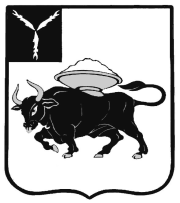 МУНИЦИПАЛЬНОЕ ОБРАЗОВАНИЕ ГОРОД ЭНГЕЛЬСЭНГЕЛЬССКОГО МУНИЦИПАЛЬНОГО РАЙОНАСАРАТОВСКОЙ ОБЛАСТИЭНГЕЛЬССКИЙ ГОРОДСКОЙ СОВЕТ ДЕПУТАТОВРЕШЕНИЕот  29 июня   2016 года                                                                                      №   332/01Пятьдесят шестое заседаниеВ соответствии с Бюджетным кодексом Российской Федерации, Уставом муниципального образования город Энгельс Энгельсского муниципального района Саратовской областиЭнгельсский городской Совет депутатовРЕШИЛ:Внести следующие изменения в доходную часть бюджета муниципального образования город Энгельс Энгельсского муниципального района Саратовской области на 2016 год:Увеличить доходную часть бюджета муниципального образования город Энгельс Энгельсского муниципального района Саратовской области на 2016 год на сумму  3 991,0 тыс. рублей  по коду бюджетной классификации доходов:000 1 01 02000 01 0000 110 «Налог на доходы физических лиц».Внести следующие изменения в расходную часть бюджета муниципального образования город Энгельс Энгельсского муниципального района Саратовской области на 2016 год:Увеличить расходную часть бюджета муниципального образования город Энгельс Энгельсского муниципального района Саратовской области на сумму 3 991,0 тыс. рублей, в том числе:Увеличить бюджетные ассигнования Администрации Энгельсского муниципального района в сумме 1 096,2  тыс. рублей по следующим кодам бюджетной классификации расходов: – 0113-102-2610001400-830 – на исполнение исковых требований в сумме 99,2 тыс. рублей; – 0107-102-2630003300-240 – на обеспечение проведения выборов и референдумов в сумме 997,0 тыс. рублей.Увеличить бюджетные ассигнования Энгельсскому городскому Совету депутатов в сумме 194,8 тыс. рублей по  коду бюджетной классификации расходов: 0103-147-2110002200-240 – расходы на обеспечение функций центрального аппарата. Увеличить бюджетные ассигнования Комитету по земельным ресурсам администрации Энгельсского муниципального района по коду бюджетной классификации расходов:                – 0412-123-2710002800-240 – расходы на мероприятия по землеустройству и землепользованию в сумме 2 700,0 тыс. рублей.Абзацы 2 и 3 пункта 1 изложить в следующей редакции:«– общий объем доходов в сумме 765 274,8 тыс. рублей;–  общий объем расходов в сумме 769 267,3 тыс. рублей».  Внести в решение Энгельсского городского Совета депутатов от 23 декабря 2015 года № 279/01 «О бюджете муниципального образования город Энгельс Энгельсского муниципального района Саратовской области на 2016 год» следующие изменения и дополнения:Приложение 1 «Доходы бюджета муниципального образования город Энгельс Энгельсского муниципального района Саратовской области на 2016 год» изложить в новой редакции согласно Приложению 1 к настоящему решению.Приложение 2 «Перечень главных администраторов доходов  и источников внутреннего финансирования дефицита бюджета муниципального образования город Энгельс на 2016 год»  изложить в новой редакции согласно Приложению 2 к настоящему решению.Приложение 4 «Ведомственная структура расходов бюджета муниципального образования город Энгельс Энгельсского муниципального района Саратовской области на 2016 год» изложить в новой редакции согласно Приложению 3 к настоящему решениюПриложение 5 «Распределение  бюджетных ассигнований на 2016 год по разделам, подразделам, целевым статьям (муниципальным программам и непрограммным направлениям деятельности), группам и подгруппам  видов расходов  классификации расходов  бюджета муниципального образования город Энгельс Энгельсского муниципального района Саратовской области» изложить в новой редакции согласно Приложению 4 к настоящему решению.Приложение 6 «Распределение  бюджетных ассигнований на 2016 год по целевым статьям (муниципальным программам и непрограммным направлениям деятельности), группам и подгруппам видов расходов  классификации расходов  бюджета муниципального образования город Энгельс Энгельсского муниципального района Саратовской области» изложить в новой редакции согласно Приложению 5 к настоящему решению.Приложение 7  «Перечень  муниципальных программ и ведомственных целевых программ и объемы бюджетных ассигнований на их реализацию на 2016 год» изложить в новой редакции согласно Приложению 6 к настоящему решению.Настоящее решение вступает в силу со дня принятия и подлежит официальному опубликованию.Контроль исполнения настоящего решения возложить на Комиссию по бюджетно-финансовым и экономическим вопросам, налогам, собственности и предпринимательству. Глава муниципального образования город Энгельс                                                  		      	С.Е. ГоревскийПеречень главных администраторов доходов  и источников внутреннего финансирования дефицита бюджета муниципального образования город Энгельс Энгельсского муниципального района  Саратовской области на 2016 годВедомственная структура расходов бюджетамуниципального образования город Энгельс Энгельсского муниципального района Саратовской области на 2016 годРаспределение  бюджетных ассигнований на 2016 год по разделам, подразделам, целевым статьям (муниципальным программам и непрограммным направлениям деятельности), группам и подгруппам  видов расходов  классификации расходов  бюджета муниципального образования город Энгельс Энгельсского муниципального района Саратовской областиРаспределение  бюджетных ассигнований на 2016 год по целевым статьям (муниципальным программам и непрограммным направлениям деятельности), группам и подгруппам видов расходов  классификации расходов  бюджета муниципального образования город Энгельс Энгельсского муниципального района Саратовской области                                                                                                                                                          Приложение 6к решению Энгельсского городского Совета депутатовот 29 июня  2016 года № 332 /01Приложение 7к решению Энгельсского городского Совета депутатовот 23 декабря 2015 года №279/01Перечень  муниципальных программ и ведомственных целевых программ и объемы бюджетных ассигнований на их реализацию на 2016 годО внесении изменений в бюджет  муниципального образования город Энгельс Энгельсского муниципального района Саратовской области на 2016 год Приложение 1к решению Энгельсского городского Совета депутатовПриложение 1к решению Энгельсского городского Совета депутатовПриложение 1к решению Энгельсского городского Совета депутатовПриложение 1к решению Энгельсского городского Совета депутатовПриложение 1к решению Энгельсского городского Совета депутатовПриложение 1к решению Энгельсского городского Совета депутатовот 29 июня 2016 года № 332/01от 29 июня 2016 года № 332/01от 29 июня 2016 года № 332/01от 29 июня 2016 года № 332/01от 29 июня 2016 года № 332/01от 29 июня 2016 года № 332/01Приложение 1к решению Энгельсского городского Совета депутатовот 23 декабря 2015 года № 279/01Приложение 1к решению Энгельсского городского Совета депутатовот 23 декабря 2015 года № 279/01Приложение 1к решению Энгельсского городского Совета депутатовот 23 декабря 2015 года № 279/01Приложение 1к решению Энгельсского городского Совета депутатовот 23 декабря 2015 года № 279/01Приложение 1к решению Энгельсского городского Совета депутатовот 23 декабря 2015 года № 279/01Доходы бюджета муниципального образования город Энгельс Энгельсского муниципального района Саратовской области на 2016 годДоходы бюджета муниципального образования город Энгельс Энгельсского муниципального района Саратовской области на 2016 годДоходы бюджета муниципального образования город Энгельс Энгельсского муниципального района Саратовской области на 2016 годДоходы бюджета муниципального образования город Энгельс Энгельсского муниципального района Саратовской области на 2016 годДоходы бюджета муниципального образования город Энгельс Энгельсского муниципального района Саратовской области на 2016 годПриложение 2к решению Энгельсского городского Совета депутатовПриложение 2к решению Энгельсского городского Совета депутатовПриложение 2к решению Энгельсского городского Совета депутатовПриложение 2к решению Энгельсского городского Совета депутатовПриложение 2к решению Энгельсского городского Совета депутатовот 29 июня 2016 года № 332 /01от 29 июня 2016 года № 332 /01от 29 июня 2016 года № 332 /01от 29 июня 2016 года № 332 /01от 29 июня 2016 года № 332 /01Приложение 2к решению Энгельсского городского Совета депутатовот 23 декабря 2015 года № 279/01Приложение 2к решению Энгельсского городского Совета депутатовот 23 декабря 2015 года № 279/01Приложение 2к решению Энгельсского городского Совета депутатовот 23 декабря 2015 года № 279/01Приложение 2к решению Энгельсского городского Совета депутатовот 23 декабря 2015 года № 279/01Код главного администратораКод главного администратораКод бюджетной классификацииКод бюджетной классификацииНаименованиеНаименованиеНаименование119119Комитет финансов администрации Энгельсского муниципального районаКомитет финансов администрации Энгельсского муниципального районаКомитет финансов администрации Энгельсского муниципального района1191191 11 02033 13 0000 1201 11 02033 13 0000 120Доходы от размещения временно свободных средств бюджетов городских поселенийДоходы от размещения временно свободных средств бюджетов городских поселенийДоходы от размещения временно свободных средств бюджетов городских поселений1191191 11 03050 13 0000 1201 11 03050 13 0000 120Проценты, полученные от предоставления бюджетных кредитов внутри страны за счет средств бюджетов городских поселенийПроценты, полученные от предоставления бюджетных кредитов внутри страны за счет средств бюджетов городских поселенийПроценты, полученные от предоставления бюджетных кредитов внутри страны за счет средств бюджетов городских поселений1191191 13 02995 13 0000 1301 13 02995 13 0000 130Прочие доходы от компенсации затрат  бюджетов городских поселенийПрочие доходы от компенсации затрат  бюджетов городских поселенийПрочие доходы от компенсации затрат  бюджетов городских поселений1191191 15 02050 13 0000 1401 15 02050 13 0000 140Платежи, взимаемые органами местного самоуправления (организациями) городских поселений за выполнение определенных функцийПлатежи, взимаемые органами местного самоуправления (организациями) городских поселений за выполнение определенных функцийПлатежи, взимаемые органами местного самоуправления (организациями) городских поселений за выполнение определенных функций1191191 16 18050 13 0000 1401 16 18050 13 0000 140Денежные взыскания (штрафы) за нарушение бюджетного законодательства (в части бюджетов городских поселений)Денежные взыскания (штрафы) за нарушение бюджетного законодательства (в части бюджетов городских поселений)Денежные взыскания (штрафы) за нарушение бюджетного законодательства (в части бюджетов городских поселений)1191191 16 23051 13 0000 1401 16 23051 13 0000 140Доходы от возмещения ущерба при возникновении страховых случаев по обязательному страхованию гражданской ответственности, когда выгодоприобретателями выступают получатели средств бюджетов городских поселенийДоходы от возмещения ущерба при возникновении страховых случаев по обязательному страхованию гражданской ответственности, когда выгодоприобретателями выступают получатели средств бюджетов городских поселенийДоходы от возмещения ущерба при возникновении страховых случаев по обязательному страхованию гражданской ответственности, когда выгодоприобретателями выступают получатели средств бюджетов городских поселений1191191 16 23052 13 0000 1401 16 23052 13 0000 140Доходы от возмещения ущерба при возникновении иных страховых случаев, когда выгодоприобретателями выступают получатели средств бюджетов городских поселенийДоходы от возмещения ущерба при возникновении иных страховых случаев, когда выгодоприобретателями выступают получатели средств бюджетов городских поселенийДоходы от возмещения ущерба при возникновении иных страховых случаев, когда выгодоприобретателями выступают получатели средств бюджетов городских поселений1191191 16 32000 13 0000 1401 16 32000 13 0000 140Денежные взыскания, налагаемые в возмещение ущерба, причиненного в результате незаконного или нецелевого использования бюджетных средств (в части бюджетов городских поселений)Денежные взыскания, налагаемые в возмещение ущерба, причиненного в результате незаконного или нецелевого использования бюджетных средств (в части бюджетов городских поселений)Денежные взыскания, налагаемые в возмещение ущерба, причиненного в результате незаконного или нецелевого использования бюджетных средств (в части бюджетов городских поселений)1191191 16 33050 13 0000 1401 16 33050 13 0000 140Денежные взыскания (штрафы) за нарушение законодательства Российской Федерации о контрактной системе в сфере закупок товаров, работ, услуг для обеспечения государственных и муниципальных нужд для нужд городских поселенийДенежные взыскания (штрафы) за нарушение законодательства Российской Федерации о контрактной системе в сфере закупок товаров, работ, услуг для обеспечения государственных и муниципальных нужд для нужд городских поселенийДенежные взыскания (штрафы) за нарушение законодательства Российской Федерации о контрактной системе в сфере закупок товаров, работ, услуг для обеспечения государственных и муниципальных нужд для нужд городских поселений1191191 16 51040 02 0000 1401 16 51040 02 0000 140Денежные взыскания (штрафы), установленные законами субъектов Российской Федерации за несоблюдение муниципальных правовых актов, зачисляемые в бюджеты поселенийДенежные взыскания (штрафы), установленные законами субъектов Российской Федерации за несоблюдение муниципальных правовых актов, зачисляемые в бюджеты поселенийДенежные взыскания (штрафы), установленные законами субъектов Российской Федерации за несоблюдение муниципальных правовых актов, зачисляемые в бюджеты поселений1191191 16 90050 13 0000 1401 16 90050 13 0000 140Прочие поступления от денежных взысканий (штрафов) и иных сумм в возмещение ущерба, зачисляемые в бюджеты городских поселенийПрочие поступления от денежных взысканий (штрафов) и иных сумм в возмещение ущерба, зачисляемые в бюджеты городских поселенийПрочие поступления от денежных взысканий (штрафов) и иных сумм в возмещение ущерба, зачисляемые в бюджеты городских поселений1191191 17 01050 13 0000 1801 17 01050 13 0000 180Невыясненные поступления, зачисляемые в бюджеты городских поселенийНевыясненные поступления, зачисляемые в бюджеты городских поселенийНевыясненные поступления, зачисляемые в бюджеты городских поселений1191191 17 05050 13 0000 1801 17 05050 13 0000 180Прочие неналоговые доходы бюджетов городских поселенийПрочие неналоговые доходы бюджетов городских поселенийПрочие неналоговые доходы бюджетов городских поселений1191192 02 01001 13 0002 1512 02 01001 13 0002 151Дотации бюджетам городских поселений на выравнивание бюджетной обеспеченности* Дотации бюджетам городских поселений на выравнивание бюджетной обеспеченности* Дотации бюджетам городских поселений на выравнивание бюджетной обеспеченности* 1191192 02 02051 13 0000 1512 02 02051 13 0000 151Субсидии бюджетам городских поселений на реализацию федеральных целевых программСубсидии бюджетам городских поселений на реализацию федеральных целевых программСубсидии бюджетам городских поселений на реализацию федеральных целевых программ1191192 02 02999 13 0000 1512 02 02999 13 0000 151Прочие субсидии бюджетам городских поселений*Прочие субсидии бюджетам городских поселений*Прочие субсидии бюджетам городских поселений*1191192 02 04014 13 0000 1512 02 04014 13 0000 151Межбюджетные трансферты, передаваемые бюджетам городских поселений из бюджетов муниципальных районов на осуществление части полномочий по решению вопросов местного значения в соответствии с заключенными соглашениями*Межбюджетные трансферты, передаваемые бюджетам городских поселений из бюджетов муниципальных районов на осуществление части полномочий по решению вопросов местного значения в соответствии с заключенными соглашениями*Межбюджетные трансферты, передаваемые бюджетам городских поселений из бюджетов муниципальных районов на осуществление части полномочий по решению вопросов местного значения в соответствии с заключенными соглашениями*1191192 02 04095 13 0000 1512 02 04095 13 0000 151Межбюджетные трансферты, передаваемые бюджетам городских поселений на реализацию мероприятий региональных программ в сфере дорожного хозяйства, включая проекты, реализуемые с применением механизмов государственно-частного партнерства, и строительство, реконструкцию и ремонт уникальных искусственных дорожных сооружений по решениям Правительства Российской ФедерацииМежбюджетные трансферты, передаваемые бюджетам городских поселений на реализацию мероприятий региональных программ в сфере дорожного хозяйства, включая проекты, реализуемые с применением механизмов государственно-частного партнерства, и строительство, реконструкцию и ремонт уникальных искусственных дорожных сооружений по решениям Правительства Российской ФедерацииМежбюджетные трансферты, передаваемые бюджетам городских поселений на реализацию мероприятий региональных программ в сфере дорожного хозяйства, включая проекты, реализуемые с применением механизмов государственно-частного партнерства, и строительство, реконструкцию и ремонт уникальных искусственных дорожных сооружений по решениям Правительства Российской Федерации1191192 02 04999 13 0000 1512 02 04999 13 0000 151Прочие межбюджетные трансферты, передаваемые бюджетам городских поселений *Прочие межбюджетные трансферты, передаваемые бюджетам городских поселений *Прочие межбюджетные трансферты, передаваемые бюджетам городских поселений *1191192 02 04999 13 0006 1512 02 04999 13 0006 151Межбюджетные трансферты бюджетам городских поселений области за счет резервного фондаМежбюджетные трансферты бюджетам городских поселений области за счет резервного фондаМежбюджетные трансферты бюджетам городских поселений области за счет резервного фонда1191192 07 05000 13 0000 1802 07 05000 13 0000 180Прочие безвозмездные поступления в бюджеты городских поселений*Прочие безвозмездные поступления в бюджеты городских поселений*Прочие безвозмездные поступления в бюджеты городских поселений*1191192 08 05000 13 0000 1802 08 05000 13 0000 180Перечисления из бюджетов городских поселений (в бюджеты городских поселений) для осуществления возврата (зачета) излишне уплаченных или излишне взысканных сумм налогов, сборов и иных платежей, а также сумм процентов за несвоевременное осуществление такого возврата и процентов, начисленных на излишне взысканные суммыПеречисления из бюджетов городских поселений (в бюджеты городских поселений) для осуществления возврата (зачета) излишне уплаченных или излишне взысканных сумм налогов, сборов и иных платежей, а также сумм процентов за несвоевременное осуществление такого возврата и процентов, начисленных на излишне взысканные суммыПеречисления из бюджетов городских поселений (в бюджеты городских поселений) для осуществления возврата (зачета) излишне уплаченных или излишне взысканных сумм налогов, сборов и иных платежей, а также сумм процентов за несвоевременное осуществление такого возврата и процентов, начисленных на излишне взысканные суммы1191192 18 05010 13 0000 1512 18 05010 13 0000 151Доходы бюджетов городских поселений от возврата остатков субсидий, субвенций и иных межбюджетных трансфертов, имеющих целевое назначение, прошлых лет из бюджетов муниципальных районовДоходы бюджетов городских поселений от возврата остатков субсидий, субвенций и иных межбюджетных трансфертов, имеющих целевое назначение, прошлых лет из бюджетов муниципальных районовДоходы бюджетов городских поселений от возврата остатков субсидий, субвенций и иных межбюджетных трансфертов, имеющих целевое назначение, прошлых лет из бюджетов муниципальных районов1191192 18 05010 13 0000 1802 18 05010 13 0000 180Доходы бюджетов городских поселений от возврата бюджетными учреждениями остатков субсидий прошлых летДоходы бюджетов городских поселений от возврата бюджетными учреждениями остатков субсидий прошлых летДоходы бюджетов городских поселений от возврата бюджетными учреждениями остатков субсидий прошлых лет1191192 18 05020 13 0000 1802 18 05020 13 0000 180Доходы бюджетов городских поселений от возврата автономными учреждениями остатков субсидий прошлых летДоходы бюджетов городских поселений от возврата автономными учреждениями остатков субсидий прошлых летДоходы бюджетов городских поселений от возврата автономными учреждениями остатков субсидий прошлых лет1191192 18 05030 13 0000 1802 18 05030 13 0000 180Доходы бюджетов городских поселений от возврата иными организациями остатков субсидий прошлых летДоходы бюджетов городских поселений от возврата иными организациями остатков субсидий прошлых летДоходы бюджетов городских поселений от возврата иными организациями остатков субсидий прошлых лет1191192 19 05000 13 0000 1512 19 05000 13 0000 151Возврат остатков субсидий, субвенций и иных межбюджетных трансфертов, имеющих целевое назначение, прошлых лет из бюджетов городских поселенийВозврат остатков субсидий, субвенций и иных межбюджетных трансфертов, имеющих целевое назначение, прошлых лет из бюджетов городских поселенийВозврат остатков субсидий, субвенций и иных межбюджетных трансфертов, имеющих целевое назначение, прошлых лет из бюджетов городских поселений11911901 02 00 00 13 0000 71001 02 00 00 13 0000 710Получение кредитов от кредитных организаций бюджетами городских поселений в валюте Российской ФедерацииПолучение кредитов от кредитных организаций бюджетами городских поселений в валюте Российской ФедерацииПолучение кредитов от кредитных организаций бюджетами городских поселений в валюте Российской Федерации11911901 02 00 00 13 0000 81001 02 00 00 13 0000 810Погашение бюджетами городских поселений кредитов от кредитных организаций  в валюте Российской ФедерацииПогашение бюджетами городских поселений кредитов от кредитных организаций  в валюте Российской ФедерацииПогашение бюджетами городских поселений кредитов от кредитных организаций  в валюте Российской Федерации11911901 03 01 00 13 0000 71001 03 01 00 13 0000 710Получение кредитов от других  бюджетов  бюджетной  системы Российской Федерации бюджетами городских поселений в валюте Российской ФедерацииПолучение кредитов от других  бюджетов  бюджетной  системы Российской Федерации бюджетами городских поселений в валюте Российской ФедерацииПолучение кредитов от других  бюджетов  бюджетной  системы Российской Федерации бюджетами городских поселений в валюте Российской Федерации11911901 03 01 00 13 0000 81001 03 01 00 13 0000 810Погашение бюджетами городских поселений кредитов от других  бюджетов  бюджетной  системы Российской Федерации   в валюте Российской ФедерацииПогашение бюджетами городских поселений кредитов от других  бюджетов  бюджетной  системы Российской Федерации   в валюте Российской ФедерацииПогашение бюджетами городских поселений кредитов от других  бюджетов  бюджетной  системы Российской Федерации   в валюте Российской Федерации11911901 05 02 01 13 0000 51001 05 02 01 13 0000 510Увеличение прочих остатков денежных средств бюджетами городских поселенийУвеличение прочих остатков денежных средств бюджетами городских поселенийУвеличение прочих остатков денежных средств бюджетами городских поселений11911901 05 02 01 13 0000 61001 05 02 01 13 0000 610Уменьшение прочих остатков денежных средств бюджетами городских поселенийУменьшение прочих остатков денежных средств бюджетами городских поселенийУменьшение прочих остатков денежных средств бюджетами городских поселений11911901 06 04 01 13 0000 81001 06 04 01 13 0000 810Исполнение муниципальных гарантий  городских поселений в валюте Российской Федерации в случае, если исполнение гарантом муниципальных гарантий ведет к возникновению права регрессного требования гаранта к принципалу либо обусловлено уступкой гаранту прав требования бенефициара к принципалуИсполнение муниципальных гарантий  городских поселений в валюте Российской Федерации в случае, если исполнение гарантом муниципальных гарантий ведет к возникновению права регрессного требования гаранта к принципалу либо обусловлено уступкой гаранту прав требования бенефициара к принципалуИсполнение муниципальных гарантий  городских поселений в валюте Российской Федерации в случае, если исполнение гарантом муниципальных гарантий ведет к возникновению права регрессного требования гаранта к принципалу либо обусловлено уступкой гаранту прав требования бенефициара к принципалу11911901 06 05 01 13 0000 64001 06 05 01 13 0000 640Возврат бюджетных кредитов, предоставленных юридическим лицам из бюджета городских поселений в валюте Российской ФедерацииВозврат бюджетных кредитов, предоставленных юридическим лицам из бюджета городских поселений в валюте Российской ФедерацииВозврат бюджетных кредитов, предоставленных юридическим лицам из бюджета городских поселений в валюте Российской Федерации11911901 06 05 01 13 0000 54001 06 05 01 13 0000 540Возврат бюджетных кредитов юридическим лицам из бюджета городских поселений в валюте Российской ФедерацииВозврат бюджетных кредитов юридическим лицам из бюджета городских поселений в валюте Российской ФедерацииВозврат бюджетных кредитов юридическим лицам из бюджета городских поселений в валюте Российской Федерации125125Комитет жилищно-коммунального хозяйства, топливно-энергетического комплекса, транспорта и связи администрации Энгельсского муниципального районаКомитет жилищно-коммунального хозяйства, топливно-энергетического комплекса, транспорта и связи администрации Энгельсского муниципального районаКомитет жилищно-коммунального хозяйства, топливно-энергетического комплекса, транспорта и связи администрации Энгельсского муниципального района1251251 11 09045 13 0000 1201 11 09045 13 0000 120Прочие поступления от использования имущества, находящегося в собственности городских поселений (за исключением имущества муниципальных бюджетных и автономных учреждений, а также имущества муниципальных унитарных предприятий, в том числе казенных)Прочие поступления от использования имущества, находящегося в собственности городских поселений (за исключением имущества муниципальных бюджетных и автономных учреждений, а также имущества муниципальных унитарных предприятий, в том числе казенных)Прочие поступления от использования имущества, находящегося в собственности городских поселений (за исключением имущества муниципальных бюджетных и автономных учреждений, а также имущества муниципальных унитарных предприятий, в том числе казенных)1251251 16 51040 02 0000 1401 16 51040 02 0000 140Денежные взыскания (штрафы), установленные законами субъектов Российской Федерации за несоблюдение муниципальных правовых актов, зачисляемые в бюджеты поселений Денежные взыскания (штрафы), установленные законами субъектов Российской Федерации за несоблюдение муниципальных правовых актов, зачисляемые в бюджеты поселений Денежные взыскания (штрафы), установленные законами субъектов Российской Федерации за несоблюдение муниципальных правовых актов, зачисляемые в бюджеты поселений 1251251 17 01050 13 0000 1801 17 01050 13 0000 180Невыясненные поступления, зачисляемые в бюджеты городских поселенийНевыясненные поступления, зачисляемые в бюджеты городских поселенийНевыясненные поступления, зачисляемые в бюджеты городских поселений134134Комитет по управлению имуществом администрации Энгельсского муниципального районаКомитет по управлению имуществом администрации Энгельсского муниципального районаКомитет по управлению имуществом администрации Энгельсского муниципального района1341341 11 05013 13 0000 1201 11 05013 13 0000 120Доходы, получаемые в виде арендной платы за земельные участки, государственная собственность на которые не разграничена и которые расположены в границах городских поселений, а также средства от продажи права на заключение договоров аренды указанных земельных участковДоходы, получаемые в виде арендной платы за земельные участки, государственная собственность на которые не разграничена и которые расположены в границах городских поселений, а также средства от продажи права на заключение договоров аренды указанных земельных участковДоходы, получаемые в виде арендной платы за земельные участки, государственная собственность на которые не разграничена и которые расположены в границах городских поселений, а также средства от продажи права на заключение договоров аренды указанных земельных участков1341341 11 05025 13 0000 1201 11 05025 13 0000 120Доходы, получаемые в виде арендной платы, а также средства от продажи права на  заключение  договоров аренды   за  земли,   находящиеся в собственности городских поселений  (за исключением земельных участков муниципальных бюджетных и автономных учреждений)Доходы, получаемые в виде арендной платы, а также средства от продажи права на  заключение  договоров аренды   за  земли,   находящиеся в собственности городских поселений  (за исключением земельных участков муниципальных бюджетных и автономных учреждений)Доходы, получаемые в виде арендной платы, а также средства от продажи права на  заключение  договоров аренды   за  земли,   находящиеся в собственности городских поселений  (за исключением земельных участков муниципальных бюджетных и автономных учреждений)1341341 11 05027 13 0000 1201 11 05027 13 0000 120Доходы, получаемые в виде арендной платы за земельные участки, расположенные в полосе отвода автомобильных дорог общего пользования местного значения, находящихся в собственности городских поселенийДоходы, получаемые в виде арендной платы за земельные участки, расположенные в полосе отвода автомобильных дорог общего пользования местного значения, находящихся в собственности городских поселенийДоходы, получаемые в виде арендной платы за земельные участки, расположенные в полосе отвода автомобильных дорог общего пользования местного значения, находящихся в собственности городских поселений1341341 11 05035 13 0000 1201 11 05035 13 0000 120Доходы от сдачи в аренду имущества, находящегося в оперативном управлении органов управления городских поселений и созданных ими учреждений (за исключением имущества муниципальных бюджетных и автономных учреждений)Доходы от сдачи в аренду имущества, находящегося в оперативном управлении органов управления городских поселений и созданных ими учреждений (за исключением имущества муниципальных бюджетных и автономных учреждений)Доходы от сдачи в аренду имущества, находящегося в оперативном управлении органов управления городских поселений и созданных ими учреждений (за исключением имущества муниципальных бюджетных и автономных учреждений)1341341 11 05075 13 0000 1201 11 05075 13 0000 120Доходы от сдачи в аренду имущества, составляющего казну городских поселений (за исключением земельных участков)Доходы от сдачи в аренду имущества, составляющего казну городских поселений (за исключением земельных участков)Доходы от сдачи в аренду имущества, составляющего казну городских поселений (за исключением земельных участков)1341341 11 08050 13 0000 1201 11 08050 13 0000 120Средства, получаемые от передачи имущества, находящегося в собственности  городских поселений (за исключением имущества муниципальных бюджетных и автономных учреждений, а также имущества муниципальных унитарных предприятий, в том числе казенных), в залог, в доверительное управлениеСредства, получаемые от передачи имущества, находящегося в собственности  городских поселений (за исключением имущества муниципальных бюджетных и автономных учреждений, а также имущества муниципальных унитарных предприятий, в том числе казенных), в залог, в доверительное управлениеСредства, получаемые от передачи имущества, находящегося в собственности  городских поселений (за исключением имущества муниципальных бюджетных и автономных учреждений, а также имущества муниципальных унитарных предприятий, в том числе казенных), в залог, в доверительное управление1341341 11 09045 13 0000 1201 11 09045 13 0000 120Прочие поступления от использования имущества, находящегося в собственности городских поселений (за исключением имущества муниципальных бюджетных и автономных учреждений, а также имущества муниципальных унитарных предприятий, в том числе казенных)Прочие поступления от использования имущества, находящегося в собственности городских поселений (за исключением имущества муниципальных бюджетных и автономных учреждений, а также имущества муниципальных унитарных предприятий, в том числе казенных)Прочие поступления от использования имущества, находящегося в собственности городских поселений (за исключением имущества муниципальных бюджетных и автономных учреждений, а также имущества муниципальных унитарных предприятий, в том числе казенных)1341341 13 02065 13 0000 1301 13 02065 13 0000 130Доходы, поступающие в порядке возмещения расходов, понесенных в связи с эксплуатацией имущества городских поселенийДоходы, поступающие в порядке возмещения расходов, понесенных в связи с эксплуатацией имущества городских поселенийДоходы, поступающие в порядке возмещения расходов, понесенных в связи с эксплуатацией имущества городских поселений1341341 13 02995 13 0000 1301 13 02995 13 0000 130Прочие доходы  от компенсации затрат бюджетов городских поселенийПрочие доходы  от компенсации затрат бюджетов городских поселенийПрочие доходы  от компенсации затрат бюджетов городских поселений1341341 14 02052 13 0000 4101 14 02052 13 0000 410Доходы от реализации имущества, находящегося в оперативном управлении учреждений, находящихся в ведении органов управления городских поселений (за исключением имущества муниципальных бюджетных и автономных учреждений), в части реализации основных средств по указанному имуществуДоходы от реализации имущества, находящегося в оперативном управлении учреждений, находящихся в ведении органов управления городских поселений (за исключением имущества муниципальных бюджетных и автономных учреждений), в части реализации основных средств по указанному имуществуДоходы от реализации имущества, находящегося в оперативном управлении учреждений, находящихся в ведении органов управления городских поселений (за исключением имущества муниципальных бюджетных и автономных учреждений), в части реализации основных средств по указанному имуществу1341341 14 02052 13 0000 4401 14 02052 13 0000 440Доходы от реализации имущества, находящегося в оперативном управлении учреждений, находящихся в ведении органов управления городских  поселений (за исключением имущества муниципальных бюджетных и автономных учреждений), в части реализации материальных запасов  по указанному имуществуДоходы от реализации имущества, находящегося в оперативном управлении учреждений, находящихся в ведении органов управления городских  поселений (за исключением имущества муниципальных бюджетных и автономных учреждений), в части реализации материальных запасов  по указанному имуществуДоходы от реализации имущества, находящегося в оперативном управлении учреждений, находящихся в ведении органов управления городских  поселений (за исключением имущества муниципальных бюджетных и автономных учреждений), в части реализации материальных запасов  по указанному имуществу1341341 14 02053 13 0000 410 1 14 02053 13 0000 410 Доходы от реализации иного имущества, находящегося в собственности городских поселений (за исключением имущества муниципальных бюджетных и  автономных учреждений, а также имущества муниципальных унитарных предприятий, в том числе казенных), в части реализации основных средств по указанному имуществуДоходы от реализации иного имущества, находящегося в собственности городских поселений (за исключением имущества муниципальных бюджетных и  автономных учреждений, а также имущества муниципальных унитарных предприятий, в том числе казенных), в части реализации основных средств по указанному имуществуДоходы от реализации иного имущества, находящегося в собственности городских поселений (за исключением имущества муниципальных бюджетных и  автономных учреждений, а также имущества муниципальных унитарных предприятий, в том числе казенных), в части реализации основных средств по указанному имуществу1341341 14 02053 13 0000 4401 14 02053 13 0000 440Доходы от реализации иного имущества, находящегося в собственности городских поселений (за исключением имущества муниципальных бюджетных и автономных учреждений, а также имущества муниципальных унитарных предприятий, в том числе казенных), в части реализации материальных запасов  по указанному имуществуДоходы от реализации иного имущества, находящегося в собственности городских поселений (за исключением имущества муниципальных бюджетных и автономных учреждений, а также имущества муниципальных унитарных предприятий, в том числе казенных), в части реализации материальных запасов  по указанному имуществуДоходы от реализации иного имущества, находящегося в собственности городских поселений (за исключением имущества муниципальных бюджетных и автономных учреждений, а также имущества муниципальных унитарных предприятий, в том числе казенных), в части реализации материальных запасов  по указанному имуществу1341341 14 03050 13 0000 4101 14 03050 13 0000 410Средства от распоряжения  и  реализации конфискованного и иного имущества, обращенного в доходы  городских поселений  (в части реализации основных средств по указанному имуществу) Средства от распоряжения  и  реализации конфискованного и иного имущества, обращенного в доходы  городских поселений  (в части реализации основных средств по указанному имуществу) Средства от распоряжения  и  реализации конфискованного и иного имущества, обращенного в доходы  городских поселений  (в части реализации основных средств по указанному имуществу) 1341341 14 03050 13 0000 4401 14 03050 13 0000 440Средства от распоряжения  и  реализации конфискованного и иного имущества, обращенного в доходы городских поселений (в части реализации материальных запасов по указанному имуществу) Средства от распоряжения  и  реализации конфискованного и иного имущества, обращенного в доходы городских поселений (в части реализации материальных запасов по указанному имуществу) Средства от распоряжения  и  реализации конфискованного и иного имущества, обращенного в доходы городских поселений (в части реализации материальных запасов по указанному имуществу) 1341341 14 04050 13 0000 4201 14 04050 13 0000 420Доходы от продажи нематериальных активов, находящихся в собственности городских поселений          Доходы от продажи нематериальных активов, находящихся в собственности городских поселений          Доходы от продажи нематериальных активов, находящихся в собственности городских поселений          1341341 14 06013 13 0000 4301 14 06013 13 0000 430Доходы от продажи земельных участков, государственная собственность на которые не разграничена и которые расположены в границах городских поселенийДоходы от продажи земельных участков, государственная собственность на которые не разграничена и которые расположены в границах городских поселенийДоходы от продажи земельных участков, государственная собственность на которые не разграничена и которые расположены в границах городских поселений1341341 14 06025 13 0000 4301 14 06025 13 0000 430Доходы от продажи земельных участков, находящихся в собственности городских поселений (за исключением земельных участков муниципальных бюджетных и автономных учреждений)Доходы от продажи земельных участков, находящихся в собственности городских поселений (за исключением земельных участков муниципальных бюджетных и автономных учреждений)Доходы от продажи земельных участков, находящихся в собственности городских поселений (за исключением земельных участков муниципальных бюджетных и автономных учреждений)1341341 17 01050 13 0000 1801 17 01050 13 0000 180Невыясненные поступления, зачисляемые в бюджеты городских поселенийНевыясненные поступления, зачисляемые в бюджеты городских поселенийНевыясненные поступления, зачисляемые в бюджеты городских поселений1341341 17 05050 13 0000 1801 17 05050 13 0000 180Прочие неналоговые доходы бюджетов городских поселенийПрочие неналоговые доходы бюджетов городских поселенийПрочие неналоговые доходы бюджетов городских поселений* Главным администратором может осуществляться администрирование поступлений по всем группам подвидов данного вида доходов* Главным администратором может осуществляться администрирование поступлений по всем группам подвидов данного вида доходов* Главным администратором может осуществляться администрирование поступлений по всем группам подвидов данного вида доходов* Главным администратором может осуществляться администрирование поступлений по всем группам подвидов данного вида доходов* Главным администратором может осуществляться администрирование поступлений по всем группам подвидов данного вида доходов                                                                                                                                       Приложение 3к решению Энгельсского городского Совета депутатов                                                                                                                                       Приложение 3к решению Энгельсского городского Совета депутатовот 29 июня 2016 года № 332 /01от 29 июня 2016 года № 332 /01Приложение 4к решению Энгельсского городского Совета депутатовот 23 декабря 2015 года № 279/01НаименованиеКодРазделПодразделЦелевая статьяВид расходаСумма,
тыс. руб.НаименованиеКодРазделПодразделЦелевая статьяВид расходаСумма,
тыс. руб.Администрация Энгельсского муниципального района1023 289,2Общегосударственные вопросы102014 286,2Обеспечение проведения выборов и референдумов1020107997,0Расходы по исполнению отдельных обязательств10201072600000000997,0Выполнение прочих обязательств государства10201072630000000997,0Расходы на подготовку и проведение выборов в органы местного самоуправления10201072630003300997,0Закупка товаров, работ и услуг для государственных (муниципальных) нужд10201072630003300200997,0Иные закупки товаров, работ и услуг для обеспечения государственных (муниципальных) нужд10201072630003300240997,0Другие общегосударственные вопросы 10201132 292,2Расходы по исполнению отдельных обязательств1020113260000000099,2Погашение просроченной кредиторской задолженности, в том числе оплата по судам1020113261000000099,2Исполнение исковых требований1020113261000140099,2Исполнение исковых требований1020113261000140083099,2Ведомственная целевая программа "Развитие территориального общественного самоуправления в муниципальном образовании город Энгельс Энгельсского муниципального района Саратовской области" в 2016 году102011343 0 00 00000300,0Оказание поддержки социально-ориентированным некоммерческим организациям 102011343 0 00 11000300,0Предоставление субсидий бюджетным, автономным учреждениям и иным некоммерческим организациям102011343 0 00 11000600300,0Субсидии некоммерческим организациям (за исключением государственных (муниципальных) учреждений)102011343 0 00 11000630300,0Муниципальная программа "Профилактика правонарушений на территории Энгельсского муниципального района" на 2015-2017 годы102011365 0 00 000001 893,0Создание условий для деятельности добровольных формирований населения по охране общественного порядка102011365 0 00 143001 893,0Предоставление субсидий бюджетным, автономным учреждениям и иным некоммерческим организациям102011365 0 00 143006001 893,0Субсидии некоммерческим организациям (за исключением государственных (муниципальных) учреждений)102011365 0 00 143006301 893,0Комитет финансов администрации Энгельсского муниципального района11996 189,6Общегосударственные вопросы119014 466,4Функционирование Правительства Российской Федерации, высших исполнительных органов государственной власти субъектов Российской Федерации, местных администраций11901043 466,4Непрограммные направления деятельности119010420 0 00 000003 466,4Предоставление межбюджетных трансфертов119010428 0 00 000003 466,4Межбюджетные трансферты, передаваемые бюджету Энгельсского муниципального района из бюджета муниципального образования город Энгельс на осуществление переданных полномочий по решению вопросов местного значения поселений по архитектуре и градостроительству в соответствии с заключенным соглашением119010428 0 00 035002 983,8Межбюджетные трансферты119010428 0 00 035005002 983,8Иные межбюджетные трансферты119010428 0 00 035005402 983,8Межбюджетные трансферты, передаваемые бюджету Энгельсского муниципального района из бюджета муниципального образования город Энгельс на осуществление переданных полномочий по решению вопросов местного значения поселений в части участия в предупреждении и ликвидации последствий чрезвычайных ситуаций в границах муниципального образования город Энгельс Энгельсского муниципального района Саратовской области, организации и осуществления мероприятий по гражданской обороне, защите населения и территории поселения от чрезвычайных ситуаций природного и техногенного характера, в соответствии с заключенным соглашением119010428 0 00 03700482,6Межбюджетные трансферты119010428 0 00 03700500482,6Иные межбюджетные трансферты119010428 0 00 03700540482,6Резервные фонды11901111 000,0Непрограммные направления деятельности119011120 0 00 000001 000,0Расходы по исполнению отдельных обязательств119011126 0 00 000001 000,0Средства резервных фондов119011126 6 00 000001 000,0Резервный фонд119011126 6 00 019001 000,0Иные бюджетные ассигнования119011126 6 00 019008001 000,0Резервные средства119011126 6 00 019008701 000,0Национальная безопасность и правоохранительная деятельность1190311 606,9Защита населения и территории от чрезвычайных ситуаций природного и техногенного характера, гражданская оборона119030911 606,9Непрограммные направления деятельности119030920 0 00 0000011 606,9Предоставление межбюджетных трансфертов119030928 0 00 0000011 606,9Межбюджетные трансферты, передаваемые бюджету Энгельсского муниципального района из бюджета муниципального образования город Энгельс на финансовое обеспечение деятельности аварийно-спасательного формирования - муниципального учреждения "Энгельс-Спас" в соответствии с заключенным соглашением119030928 0 00 0360011 606,9Межбюджетные трансферты119030928 0 00 0360050011 606,9Иные межбюджетные трансферты119030928 0 00 0360054011 606,9Национальная экономика119042 402,6Другие вопросы в области национальной экономики11904122 402,6Непрограммные направления деятельности119041220 0 00 000002 402,6Предоставление межбюджетных трансфертов119041228 0 00 000002 402,6Межбюджетные трансферты, передаваемые бюджету Энгельсского муниципального района из бюджета муниципального образования город Энгельс на осуществление переданных полномочий по решению вопросов местного значения поселений по земельному контролю в соответствии с заключенным соглашением119041228 0 00 034002 402,6Межбюджетные трансферты119041228 0 00 034005002 402,6Иные межбюджетные трансферты119041228 0 00 034005402 402,6Жилищно-коммунальное хозяйство119051 006,5Другие вопросы в области жилищно-коммунального хозяйства11905051 006,5Непрограммные направления деятельности119050520 0 00 000001 006,5Предоставление межбюджетных трансфертов119050528 0 00 000001 006,5Межбюджетные трансферты, передаваемые бюджету Энгельсского муниципального района из бюджета муниципального образования город Энгельс на осуществление переданных полномочий по решению вопросов местного значения поселений в части организации ритуальных услуг и содержания мест захоронения, в том числе организация похоронного дела, в соответствии с заключенным соглашением119050528 0 00 067001 006,5Межбюджетные трансферты119050528 0 00 067005001 006,5Иные межбюджетные трансферты119050528 0 00 067005401 006,5Обслуживание государственного и муниципального долга1191316 707,2Обслуживание государственного внутреннего и муниципального долга119130116 707,2Непрограммные направления деятельности119130120 0 00 0000016 707,2Расходы по исполнению отдельных обязательств119130126 0 00 0000016 707,2Обслуживание долговых обязательств119130126 5 00 0000016 707,2Процентные платежи по муниципальному долгу119130126 5 00 0180016 707,2Обслуживание государственного (муниципального) долга119130126 5 00 0180070016 707,2Обслуживание муниципального долга119130126 5 00 0180073016 707,2Межбюджетные трансферты общего характера бюджетам субъектов Российской Федерации и муниципальных образований1191460 000,0Прочие межбюджетные трансферты общего характера119140360 000,0Непрограммные направления деятельности119140320 0 00 0000060 000,0Предоставление межбюджетных трансфертов119140328 0 00 0000060 000,0Иные межбюджетные трансферты нецелевой направленности119140328 0 00 0410060 000,0Межбюджетные трансферты119140328 0 00 0410050060 000,0Иные межбюджетные трансферты119140328 0 00 0410054060 000,0Комитет по земельным ресурсам администрации Энгельсского муниципального района1234 700,0Национальная экономика123044 700,0Другие вопросы в области национальной экономики12304124 700,0Непрограммные направления деятельности123041220 0 00 000004 700,0Внепрограммные мероприятия123041227 0 00 000004 700,0Проведение внепрограммных мероприятий123041227 1 00 000004 700,0Мероприятия по землеустройству и землепользованию123041227 1 00 028004 700,0Закупка товаров, работ и услуг для государственных (муниципальных) нужд123041227 1 00 028002004 700,0Иные закупки товаров, работ и услуг для обеспечения государственных (муниципальных) нужд123041227 1 00 028002404 700,0Управление социальных субсидий администрации Энгельсского муниципального района124652,0Социальная политика12410652,0Пенсионное обеспечение1241001652,0Непрограммные направления деятельности124100120 0 00 00000652,0Меры социальной и материальной поддержки населения124100125 0 00 00000652,0Доплата к трудовой пенсии лицам, замещавшим должности муниципальной службы в органах местного самоуправления муниципального образования город Энгельс Энгельсского муниципального района Саратовской области124100125 0 00 00900188,1Социальное обеспечение и иные выплаты населению124100125 0 00 00900300188,1Публичные нормативные социальные выплаты гражданам124100125 0 00 00900310188,1Пенсия за выслугу лет депутатам, выборным должностным лицам, и лицам, замещавшим должности муниципальной службы в органах местного самоуправления муниципального образования город Энгельс Энгельсского муниципального района Саратовской области124100125 0 00 05900463,9Социальное обеспечение и иные выплаты населению124100125 0 00 05900300463,9Публичные нормативные социальные выплаты гражданам124100125 0 00 05900310463,9Комитет жилищно-коммунального хозяйства, топливно-энергетического комплекса, транспорта и связи  администрации Энгельсского муниципального района125565 730,4Национальная экономика12504404 908,3Транспорт125040825 000,0Непрограммные направления деятельности125040820 0 00 0000025 000,0Расходы в сфере национальной экономики125040822 0 00 0000025 000,0Возмещение недополученных доходов, возникающих от применения регулируемых тарифов на пассажирские перевозки, осуществляемые горэлектротранспортом125040822 0 00 0450025 000,0Иные бюджетные ассигнования125040822 0 00 0450080025 000,0Субсидии юридическим лицам (кроме некоммерческих организаций), индивидуальным предпринимателям, физическим лицам - производителям товаров, работ, услуг125040822 0 00 0450081025 000,0Дорожное хозяйство (дорожные фонды)1250409379 908,3Непрограммные направления деятельности125040920 0 00 00000201 839,7Обеспечение деятельности учреждений и некоммерческих организаций125040924 0 00 00000201 814,5Обеспечение деятельности учреждений, не относящихся к социальной сфере125040924 1 00 00000201 814,5Расходы на выполнение муниципальных заданий  и иные цели муниципальными бюджетными и автономными учреждениями125040924 1 00 00100201 814,5Предоставление субсидий бюджетным, автономным учреждениям и иным некоммерческим организациям125040924 1 00 00100600201 814,5Субсидии бюджетным учреждениям125040924 1 00 00100610201 814,5Расходы по исполнению отдельных обязательств125040926 0 00 0000025,2Погашение просроченной кредиторской задолженности, в том числе  оплата по судам 125040926 1 00 0000025,2Исполнение исковых требований125040926 1 00 0140025,2Иные бюджетные ассигнования125040926 1 00 0140080025,2Исполнение судебных актов125040926 1 00 0140083025,2Ведомственная целевая программа «Ремонт автомобильных дорог общего пользования в границах муниципального образования город Энгельс Энгельсского муниципального района Саратовской области на 2014-2016 годы» 125040939 0 00 00000172 238,2Погашение кредиторской задолженности за оказанные услуги (выполненные работы) 125040939 0 00 11700305,3Закупка товаров, работ и услуг для государственных (муниципальных) нужд125040939 0 00 11700200305,3Иные закупки товаров, работ и услуг для обеспечения государственных (муниципальных) нужд125040939 0 00 11700240305,3Погашение кредиторской задолженности за оказанные услуги (выполненные работы), за счет средств муниципального дорожного фонда125040939 0 00 124001 971,5Закупка товаров, работ и услуг для государственных (муниципальных) нужд125040939 0 00 124002001 971,5Иные закупки товаров, работ и услуг для обеспечения государственных (муниципальных) нужд125040939 0 00 124002401 971,5Расходы на капитальный ремонт  и ремонт автомобильных дорог общего пользования125040939 0 00 0430040 860,7Закупка товаров, работ и услуг для государственных (муниципальных) нужд125040939 0 00 0430020040 860,7Иные закупки товаров, работ и услуг для обеспечения государственных (муниципальных) нужд125040939 0 00 0430024040 860,7Расходы на капитальный ремонт  и ремонт автомобильных дорог общего пользования, за счет средств муниципального дорожного фонда125040939 0 00 044009 100,7Закупка товаров, работ и услуг для государственных (муниципальных) нужд125040939 0 00 044002009 100,7Иные закупки товаров, работ и услуг для обеспечения государственных (муниципальных) нужд125040939 0 00 044002409 100,7Основное мероприятие «Мероприятия по решению неотложных задач по приведению в нормативное состояние автомобильных дорог  местного значения"125040939 0 01 0000060 000,0Реализация мероприятий региональных программ в сфере дорожного хозяйства, включая проекты, реализуемые с применением механизмов государственночастного партнерства, и строительство, реконструкцию и ремонт уникальных искусственных дорожных сооружений по решениям Правительства Российской Федерации 125040939 0 01 5420060 000,0Закупка товаров, работ и услуг для государственных (муниципальных) нужд125040939 0 01 5420020060 000,0Иные закупки товаров, работ и услуг для обеспечения государственных (муниципальных) нужд125040939 0 01 5420024060 000,0Основное мероприятие «Мероприятия по развитию и увеличению пропускной способности сети автомобильных дорог общего пользования местного значения"125040939 0 02 0000060 000,0Реализация мероприятий региональных программ в сфере дорожного хозяйства, включая проекты, реализуемые с применением механизмов государственночастного партнерства, и строительство, реконструкцию и ремонт уникальных искусственных дорожных сооружений по решениям Правительства Российской Федерации 125040939 0 02 5420060 000,0Закупка товаров, работ и услуг для государственных (муниципальных) нужд125040939 0 02 5420020060 000,0Иные закупки товаров, работ и услуг для обеспечения государственных (муниципальных) нужд125040939 0 02 5420024060 000,0Ведомственная целевая программа "Дорожная деятельность и благоустройство территорий  в 2016-2018 годах"125040949 0 00 000005 830,4Возмещение затрат на оказание услуг (выполнение работ), связанных с обеспечением безопасности дорожного движения на территории муниципального образования город Энгельс в части содержания технических средств организации дорожного движения125040949 0 00 115004 668,4Иные бюджетные ассигнования125040949 0 00 115008004 668,4Субсидии юридическим лицам (кроме некоммерческих организаций), индивидуальным предпринимателям, физическим лицам - производителям товаров, работ, услуг125040949 0 00 115008104 668,4Возмещение затрат по оплате электроэнергии, необходимой для обеспечения работоспособности технических средств организации дорожного движения125040949 0 00 11600898,4Иные бюджетные ассигнования125040949 0 00 11600800898,4Субсидии юридическим лицам (кроме некоммерческих организаций), индивидуальным предпринимателям, физическим лицам - производителям товаров, работ, услуг125040949 0 00 11600810898,4Погашение кредиторской задолженности за оказанные услуги (выполненные работы) 125040949 0 00 11700263,6Иные бюджетные ассигнования125040949 0 00 11700800263,6Субсидии юридическим лицам (кроме некоммерческих организаций), индивидуальным предпринимателям, физическим лицам - производителям товаров, работ, услуг125040949 0 00 11700810263,6Жилищно-коммунальное хозяйство12505160 822,1Жилищное хозяйство 125050143 190,6Непрограммные направления деятельности125050120 0 00 0000030 305,0Расходы в сфере жилищно-коммунального хозяйства125050123 0 00 0000027 689,5Поддержка жилищного хозяйства125050123 1 00 0000027 689,5Расходы на капитальный ремонт  и ремонт муниципального жилищного фонда125050123 1 00 047004 035,5Закупка товаров, работ и услуг для государственных (муниципальных) нужд125050123 1 00 047002004 035,5Иные закупки товаров, работ и услуг для обеспечения государственных (муниципальных) нужд125050123 1 00 047002404 035,5Ежемесячные взносы на капитальный ремонт общего имущества в многоквартирных домах125050123 1 00 0770023 654,0Закупка товаров, работ и услуг для государственных (муниципальных) нужд125050123 1 00 0770020023 654,0Иные закупки товаров, работ и услуг для обеспечения государственных (муниципальных) нужд125050123 1 00 0770024023 654,0Обеспечение деятельности учреждений и некоммерческих организаций125040924 0 00 000002 615,5Обеспечение деятельности учреждений, не относящихся к социальной сфере125040924 1 00 000002 615,5Расходы на выполнение муниципальных заданий  и иные цели муниципальными бюджетными и автономными учреждениями125050124 1 00 001002 615,5Предоставление субсидий бюджетным, автономным учреждениям и иным некоммерческим организациям125050124 1 00 001006002 615,5Субсидии бюджетным учреждениям125050124 1 00 001006102 615,5Ведомственная целевая программа "Ремонт дворовых территорий многоквартирных домов и проездов к дворовым территориям многоквартирных домов, расположенных на территории муниципального образования город Энгельс Энгельсского муниципального района Саратовской области, на 2014-2016 годы»125050140 0 00 000003 024,6Расходы на ремонт дворовых территорий многоквартирных домов и проездов к дворовым территориям многоквартирных домов, за счет средств муниципального дорожного фонда125050140 0 00 046002 966,0Закупка товаров, работ и услуг для государственных (муниципальных) нужд125050140 0 00 046002002 966,0Иные закупки товаров, работ и услуг для обеспечения государственных (муниципальных) нужд125050140 0 00 046002402 966,0Погашение кредиторской задолженности за оказанные услуги (выполненные работы)125050140 0 00 1170058,6Закупка товаров, работ и услуг для государственных (муниципальных) нужд125050140 0 00 1170020058,6Иные закупки товаров, работ и услуг для обеспечения государственных (муниципальных) нужд125050140 0 00 1170024058,6Муниципальная программа «Замена и модернизация лифтового оборудования в многоквартирных домах, расположенных на территории муниципального образования город Энгельс Энгельсского муниципального района Саратовской области, в 2014-2016 годах»125050142 0 00 000002 564,1Замена и модернизация лифтового оборудования многоквартирных домов125050142 0 00 109002 559,9Иные бюджетные ассигнования125050142 0 00 109008002 559,9Субсидии юридическим лицам (кроме некоммерческих организаций), индивидуальным предпринимателям, физическим лицам - производителям товаров, работ, услуг125050142 0 00 109008102 559,9Обеспечение долевого финансирования в части муниципальной доли собственности на замену и модернизацию лифтового оборудования многоквартирных домов 125050142 0 00 144004,2Закупка товаров, работ и услуг для государственных (муниципальных) нужд125050142 0 00 144002004,2Иные закупки товаров, работ и услуг для обеспечения государственных (муниципальных) нужд125050142 0 00 144002404,2Ведомственная целевая программа "Предотвращение рисков, смягчение последствий чрезвычайных ситуаций техногенного характера в Энгельсском муниципальном районе в 2016 году"125050159 0 00 000007 296,9Возмещение затрат на оказание услуг (выполнение работ), связанных с реализацией мероприятий по обеспечению предотвращения возможности возникновения аварийных и чрезвычайных ситуаций на объектах жилищной сферы125050159 0 00 120007 296,9Иные бюджетные ассигнования125050159 0 00 120008007 296,9Субсидии юридическим лицам (кроме некоммерческих организаций), индивидуальным предпринимателям, физическим лицам125050159 0 00 120008107 296,9Коммунальное хозяйство12505029,2Непрограммные направления деятельности125050220 0 00 000009,2Расходы по исполнению отдельных обязательств125050226 0 00 000009,2Погашение просроченной кредиторской задолженности, в том числе  оплата по судам 125050226 1 00 000009,2Исполнение исковых требований125050226 1 00 014009,2Иные бюджетные ассигнования125050226 1 00 014008009,2Исполнение судебных актов125050226 1 00 014008309,2Благоустройство1250503117 622,3Непрограммные направления деятельности125050320 0 00 0000048 017,4Расходы в сфере жилищно-коммунального хозяйства125050323 0 00 000003 817,5Благоустройство125050323 3 00 000003 817,5Расходы на организацию ритуальных услуг и содержание мест захоронений125050323 3 00 052003 751,5Иные бюджетные ассигнования125050323 3 00 052008003 751,5Субсидии юридическим лицам (кроме некоммерческих организаций), индивидуальным предпринимателям, физическим лицам - производителям товаров, работ, услуг125050323 3 00 052008103 751,5Расходы на прочие мероприятия по благоустройству125050323 3 00 0530066,0Закупка товаров, работ и услуг для государственных (муниципальных) нужд125050323 3 00 0530020066,0Иные закупки товаров, работ и услуг для обеспечения государственных (муниципальных) нужд125050323 3 00 0530024066,0Обеспечение деятельности учреждений и некоммерческих организаций125 05 0324 0 00 0000044 199,9Обеспечение деятельности учреждений, не относящихся к социальной сфере125050324 1 00 0000044 199,9Расходы на выполнение муниципальных заданий  и иные цели муниципальными бюджетными и автономными учреждениями125 050324 1 00 0010044 199,9Предоставление субсидий бюджетным, автономным учреждениям и иным некоммерческим организациям125050324 1 00 0010060044 199,9Субсидии бюджетным учреждениям125050324 1 00 0010061044 199,9Ведомственная целевая программа "Дорожная деятельность и благоустройство территорий  в 2016-2018 годах"125050349 0 00 000008 262,3Погашение кредиторской задолженности за оказанные услуги (выполненные работы) 125050349 0 00 117002 729,5Иные бюджетные ассигнования125050349 0 00 117008002 729,5Субсидии юридическим лицам (кроме некоммерческих организаций), индивидуальным предпринимателям, физическим лицам - производителям товаров, работ, услуг125050349 0 00 117008102 729,5Возмещение затрат на оказание услуг (выполнение работ), связанных с организацией ритуальных услуг и содержанием мест захоронений125050349 0 00 118005 532,8Иные бюджетные ассигнования125050349 0 00 118008005 532,8Субсидии юридическим лицам (кроме некоммерческих организаций), индивидуальным предпринимателям, физическим лицам - производителям товаров, работ, услуг125050349 0 00 118008105 532,8Ведомственная целевая программа "Уличное освещение в 2016-2018 годах"125050352 0 00 0000061 342,6Погашение кредиторской задолженности за оказанные услуги (выполненные работы) 125050352 0 00 117004 056,7Иные бюджетные ассигнования125050352 0 00 117008004 056,7Субсидии юридическим лицам (кроме некоммерческих организаций), индивидуальным предпринимателям, физическим лицам - производителям товаров, работ, услуг125050352 0 00 117008104 056,7Возмещение затрат на оказание услуг (выполнение работ), связанных с организацией уличного освещения территории муниципального образования город Энгельс125050352 0 00 119006 500,0Иные бюджетные ассигнования125050352 0 00 119008006 500,0Субсидии юридическим лицам (кроме некоммерческих организаций), индивидуальным предпринимателям, физическим лицам - производителям товаров, работ, услуг125050352 0 00 119008106 500,0Возмещение муниципальным казенным предприятиям, учредителем  которых является муниципальное образования город Энгельс Энгельсского муниципального района Саратовской области, затрат по оплате электроэнергии, потребляемой сетями  уличного освещения территории муниципального образования город Энгельс 125050352 0 00 1220043 042,9Иные бюджетные ассигнования125050352 0 00 1220080043 042,9Субсидии юридическим лицам (кроме некоммерческих организаций), индивидуальным предпринимателям, физическим лицам - производителям товаров, работ, услуг125050352 0 00 1220081043 042,9Возмещение муниципальным казенным предприятиям, учредителем которых является муниципальное образования город Энгельс Энгельсского муниципального района Саратовской области, затрат на оказание услуг (выполнение работ), связанных с содержанием (техническим обслуживанием), текущим и капитальным ремонтом оборудования и сетей уличного освещения территории муниципального образования город Энгельс 125050352 0 00 123007 743,0Иные бюджетные ассигнования125050352 0 00 123008007 743,0Субсидии юридическим лицам (кроме некоммерческих организаций), индивидуальным предпринимателям, физическим лицам - производителям товаров, работ, услуг125050352 0 00 123008107 743,0Комитет по образованию и молодежной политике администрации Энгельсского муниципального района12711 391,0Образование 1270711 391,0Молодежная политика и оздоровление детей127070711 391,0Непрограммные направления деятельности127070720 0 00 0000010 391,0Обеспечение деятельности учреждений и некоммерческих организаций127070724 0 00 0000010 391,0Обеспечение деятельности учреждений молодежной политики127070724 5 00 0000010 391,0Расходы на выполнение муниципальных заданий и иные цели муниципальными бюджетными и автономными учреждениями127070724 5 00 0010010 391,0Предоставление субсидий бюджетным, автономным учреждениям и иным некоммерческим организациям127070724 5 00 0010060010 391,0Субсидии бюджетным учреждениям127070724 5 00 0010061010 391,0Муниципальная программа «Молодёжь муниципального образования город Энгельс Энгельсского муниципального района Саратовской области» на 2016 - 2020 годы127070737 0 00 000001 000,0Занятость подростков127070737 0 00 101001 000,0Предоставление субсидий бюджетным, автономным учреждениям и иным некоммерческим организациям127070737 0 00 101006001 000,0Субсидии бюджетным учреждениям127070737 0 00 101006101 000,0Управление культуры администрации Энгельсского муниципального района12862 330,6Культура, кинематография1280862 330,6Культура128080162 330,6Непрограммные направления деятельности128080120 0 00 0000058 737,9Обеспечение деятельности учреждений и некоммерческих организаций128080124 0 00 0000058 737,9Обеспечение деятельности клубных учреждений и домов культуры128080124 7 00 0000045 952,6Расходы на выполнение муниципальных заданий и иные цели муниципальными бюджетными и автономными учреждениями128080124 7 00 0010045 952,6Предоставление субсидий бюджетным, автономным учреждениям и иным некоммерческим организациям128080124 7 00 0010060045 952,6Субсидии бюджетным учреждениям128080124 7 00 0010061045 952,6Обеспечение деятельности музея128080124 8 00 0000012 785,3Расходы на выполнение муниципальных заданий и иные цели муниципальными бюджетными и автономными учреждениями128080124 8 00 0010012 785,3Предоставление субсидий бюджетным, автономным учреждениям и иным некоммерческим организациям128080124 8 00 0010060012 785,3Субсидии бюджетным учреждениям128080124 8 00 0010061012 785,3Ведомственная целевая программа "Развитие культуры на территории муниципального образования город Энгельс Энгельсского муниципального района Саратовской области" на 2014-2016 годы128080136 0 00 000003 592,7Проведение мероприятий в сфере культуры128080136 0 00 107003 592,7Предоставление субсидий бюджетным, автономным учреждениям и иным некоммерческим организациям128080136 0 00 107006003 592,7Субсидии бюджетным учреждениям128080136 0 00 107006103 592,7Управление по физической культуре и спорту администрации Энгельсского муниципального района13311 176,8Физическая культура и спорт1331111 176,8Физическая культура 133110111 176,8Непрограммные направления деятельности133110120 0 00 000009 076,8Обеспечение деятельности учреждений и некоммерческих организаций133110124 0 00 000009 076,8Обеспечение деятельности учреждений физической культуры и спорта133110124 П 00 000009 076,8Расходы на выполнение муниципальных заданий и иные цели муниципальными бюджетными и автономными учреждениями133110124 П 00 001009 076,8Предоставление субсидий бюджетным, автономным учреждениям и иным некоммерческим организациям133110124 П 00 001006009 076,8Субсидии бюджетным учреждениям133110124 П 00 001006109 076,8Ведомственная целевая программа "Развитие физической культуры и спорта на территории муниципального образования город Энгельс Энгельсского муниципального района Саратовской области" на 2014 - 2016 годы133110135 0 00 000002 100,0Организация и проведение физкультурно-оздоровительных и спортивно-массовых мероприятий133110135 0 00 103002 100,0Закупка товаров, работ и услуг для государственных (муниципальных) нужд133110135 0 00 10300200810,8Иные закупки товаров, работ и услуг для обеспечения государственных (муниципальных) нужд133110135 0 00 10300240810,8Предоставление субсидий бюджетным, автономным учреждениям и иным некоммерческим организациям133110135 0 00 103006001 289,2Субсидии бюджетным учреждениям133110135 0 00 103006101 289,2Комитет по управлению имуществом администрации Энгельсского муниципального района134348,7Жилищно-коммунальное хозяйство13405348,7Жилищное хозяйство 1340501348,7Непрограммные направления деятельности134050120 0 00 00000348,7Расходы в сфере жилищно-коммунального хозяйства134050123 0 00 00000348,7Поддержка жилищного хозяйства134050123 1 00 00000348,7Ежемесячные взносы на капитальный ремонт общего имущества в многоквартирных домах134050123 1 00 07700348,7Закупка товаров, работ и услуг для государственных (муниципальных) нужд134050123 1 00 07700200348,7Иные закупки товаров, работ и услуг для обеспечения государственных (муниципальных) нужд134050123 1 00 07700240348,7Энгельсский городской Совет депутатов14713 459,0Общегосударственные вопросы1470113 459,0Функционирование высшего должностного лица субъекта Российской Федерации и муниципального образования14701021 747,4Непрограммные направления деятельности147010220 0 00 000001 747,4Выполнение функций муниципальными органами147010221 0 00 000001 747,4Обеспечение деятельности представительного органа власти147010221 1 00 000001 747,4Глава муниципального образования 147010221 1 00 011001 747,4Расходы на выплаты персоналу в целях обеспечения выполнения функций государственными (муниципальными) органами, казенными учреждениями, органами управления государственными внебюджетными фондами147010221 1 00 011001001 747,4Расходы на выплаты персоналу государственных (муниципальных) органов147010221 1 00 011001201 747,4Функционирование законодательных (представительных) органов государственной власти и представительных органов муниципальных образований147010311 463,8Непрограммные направления деятельности147010320 0 00 0000011 463,8Выполнение функций муниципальными органами147010321 0 00 0000011 463,8Обеспечение деятельности представительного органа власти147010321 1 00 0000011 463,8Расходы на обеспечение функций центрального аппарата147010321 1 00 0220011 462,8Расходы на выплаты персоналу в целях обеспечения выполнения функций государственными (муниципальными) органами, казенными учреждениями, органами управления государственными внебюджетными фондами147010321 1 00 0220010010 518,0Расходы на выплаты персоналу государственных (муниципальных) органов147010321 1 00 0220012010 518,0Закупка товаров, работ и услуг для государственных (муниципальных) нужд147010321 1 00 02200200944,8Иные закупки товаров, работ и услуг для обеспечения государственных (муниципальных) нужд147010321 1 00 02200240944,8Уплата налога на имущество организаций, транспортного налога  и иных платежей муниципальными органами147010321 1 00 032001,0Иные бюджетные ассигнования147010321 1 00 032008001,0Уплата налогов, сборов и иных платежей147010321 1 00 032008501,0Другие общегосударственные вопросы 1470113247,8Непрограммные направления деятельности147011320 0 00 00000247,8Расходы по исполнению отдельных обязательств147011326 0 00 00000247,8Выполнение прочих обязательств государства147011326 3 00 00000247,8Взносы в ассоциацию муниципальных образований Саратовской области147011326 3 00 01600247,8Иные бюджетные ассигнования147011326 3 00 01600800247,8Уплата налогов, сборов и иных платежей147011326 3 00 01600850247,8Всего 769 267,3Приложение 4к решению Энгельсского городского Совета депутатовПриложение 4к решению Энгельсского городского Совета депутатовот 29 июня 2016 года № 332/01от 29 июня 2016 года № 332/01Приложение 5к решению Энгельсского городского Совета депутатовот 23 декабря 2015 года № 279/01НаименованиеРазделПодразделЦелевая статьяВид расходаСумма,
тыс. руб.НаименованиеРазделПодразделЦелевая статьяВид расходаСумма,
тыс. руб.Общегосударственные вопросы0121 214,6Функционирование высшего должностного лица субъекта Российской Федерации и муниципального образования01021 747,4Непрограммные направления деятельности010220 0 00 000001 747,4Выполнение функций муниципальными органами010221 0 00 000001 747,4Обеспечение деятельности представительного органа власти010221 1 00 000001 747,4Глава муниципального образования010221 1 00 011001 747,4Расходы на выплаты персоналу в целях обеспечения выполнения функций государственными (муниципальными) органами, казенными учреждениями, органами управления государственными внебюджетными фондами010221 1 00 011001001 747,4Расходы на выплаты персоналу государственных (муниципальных) органов010221 1 00 011001201 747,4Функционирование законодательных (представительных) органов государственной власти и представительных органов муниципальных образований010311 463,8Непрограммные направления деятельности010320 0 00 0000011 463,8Выполнение функций муниципальными органами010321 0 00 0000011 463,8Обеспечение деятельности представительного органа власти010321 1 00 0000011 463,8Расходы на обеспечение функций центрального аппарата010321 1 00 0220011 462,8Расходы на выплаты персоналу в целях обеспечения выполнения функций государственными (муниципальными) органами, казенными учреждениями, органами управления государственными внебюджетными фондами010321 1 00 0220010010 518,0Расходы на выплаты персоналу государственных (муниципальных) органов010321 1 00 0220012010 518,0Закупка товаров, работ и услуг для государственных (муниципальных) нужд010321 1 00 02200200944,8Иные закупки товаров, работ и услуг для обеспечения государственных (муниципальных) нужд010321 1 00 02200240944,8Уплата налога на имущество организаций и транспортного налога муниципальными органами010321 1 00 032001,0Иные бюджетные ассигнования010321 1 00 032008001,0Уплата налогов, сборов и иных платежей010321 1 00 032008501,0Функционирование Правительства Российской Федерации, высших исполнительных органов государственной власти субъектов Российской Федерации, местных администраций01043 466,4Непрограммные направления  деятельности010420 0 00 000003 466,4Предоставление межбюджетных трансфертов010428 0 00 000003 466,4Межбюджетные трансферты, передаваемые бюджету Энгельсского муниципального района из бюджета муниципального образования город Энгельс на осуществление переданных полномочий по решению вопросов местного значения поселений по архитектуре и градостроительству в соответствии с заключенным соглашением010428 0 00 035002 983,8Межбюджетные трансферты010428 0 00 035005002 983,8Иные межбюджетные трансферты010428 0 00 035005402 983,8Межбюджетные трансферты, передаваемые бюджету Энгельсского муниципального района из бюджета муниципального образования город Энгельс на осуществление переданных полномочий по решению вопросов местного значения поселений в части участия в предупреждении и ликвидации последствий чрезвычайных ситуаций в границах муниципального образования город Энгельс Энгельсского муниципального района Саратовской области, организации и осуществления мероприятий по гражданской обороне, защите населения и территории поселения от чрезвычайных ситуаций природного и техногенного характера, в соответствии с заключенным соглашением010428 0 00 03700482,6Межбюджетные трансферты010428 0 00 03700500482,6Иные межбюджетные трансферты010428 0 00 03700540482,6Обеспечение проведения выборов и референдумов0107997,0Расходы по исполнению отдельных обязательств01072600000000997,0Выполнение прочих обязательств государства01072630000000997,0Расходы на подготовку и проведение выборов в органы местного самоуправления01072630003300997,0Закупка товаров, работ и услуг для государственных (муниципальных) нужд01072630003300200997,0Иные закупки товаров, работ и услуг для обеспечения государственных (муниципальных) нужд01072630003300240997,0Резервные фонды01111 000,0Непрограммные направления деятельности011120 0 00 000001 000,0Расходы по исполнению отдельных обязательств011126 0 00 000001 000,0Средства резервных фондов011126 6 00 000001 000,0Резервный фонд011126 6 00 019001 000,0Иные бюджетные ассигнования011126 6 00 019008001 000,0Резервные средства011126 6 00 019008701 000,0Другие общегосударственные вопросы 01132 540,0Непрограммные направления деятельности011320 0 00 00000347,0Расходы по исполнению отдельных обязательств011326 0 00 00000347,0Погашение просроченной кредиторской задолженности, в том числе оплата по судам0113261000000099,2Исполнение исковых требований0113261000140099,2Исполнение исковых требований0113261000140083099,2Выполнение прочих обязательств государства011326 3 00 00000247,8Взносы в ассоциацию муниципальных образований Саратовской области011326 3 00 01600247,8Иные бюджетные ассигнования011326 3 00 01600800247,8Уплата налогов, сборов и иных платежей011326 3 00 01600850247,8Ведомственная целевая программа "Развитие территориального общественного самоуправления в муниципальном образовании город Энгельс Энгельсского муниципального района Саратовской области" в 2016 году011343 0 00 00000300,0Оказание поддержки социально-ориентированным некоммерческим организациям 011343 0 00 11000300,0Предоставление субсидий бюджетным, автономным учреждениям и иным некоммерческим организациям011343 0 00 11000600300,0Субсидии некоммерческим организациям (за исключением государственных (муниципальных) учреждений)011343 0 00 11000630300,0Муниципальная программа "Профилактика правонарушений на территории Энгельсского муниципального района" на 2015-2017 годы011365 0 00 000001 893,0Создание условий для деятельности добровольных формирований населения по охране общественного порядка011365 0 00 143001 893,0Предоставление субсидий бюджетным, автономным учреждениям и иным некоммерческим организациям011365 0 00 143006001 893,0Субсидии некоммерческим организациям (за исключением государственных (муниципальных) учреждений)011365 0 00 143006301 893,0Национальная безопасность и правоохранительная деятельность0311 606,9Защита населения и территории от чрезвычайных ситуаций природного и техногенного характера, гражданская оборона030911 606,9Непрограммные направления деятельности030920 0 00 0000011 606,9Предоставление межбюджетных трансфертов030928 0 00 0000011 606,9Межбюджетные трансферты, передаваемые бюджету Энгельсского муниципального района из бюджета муниципального образования город Энгельс на финансовое обеспечение деятельности аварийно-спасательного формирования - муниципального учреждения "Энгельс-Спас" в соответствии с заключенным соглашением030928 0 00 0360011 606,9Межбюджетные трансферты030928 0 00 0360050011 606,9Иные межбюджетные трансферты030928 0 00 0360054011 606,9Национальная экономика04412 010,9Транспорт040825 000,0Непрограммные направления деятельности040820 0 00 0000025 000,0Расходы в сфере национальной экономики040822 0 00 0000025 000,0Возмещение недополученных доходов, возникающих от применения регулируемых тарифов на пассажирские перевозки, осуществляемые горэлектротранспортом040822 0 00 0450025 000,0Иные бюджетные ассигнования040822 0 00 0450080025 000,0Субсидии юридическим лицам (кроме некоммерческих организаций), индивидуальным предпринимателям, физическим лицам - производителям товаров, работ, услуг040822 0 00 0450081025 000,0Дорожное хозяйство (дорожные фонды)0409379 908,3Непрограммные направления деятельности040920 0 00 00000201 839,7Обеспечение деятельности учреждений и некоммерческих организаций040924 0 00 00000201 814,5Обеспечение деятельности учреждений, не относящихся к социальной сфере040924 1 00 00000201 814,5Расходы на выполнение муниципальных заданий  и иные цели муниципальными бюджетными и автономными учреждениями040924 1 00 00100201 814,5Предоставление субсидий бюджетным, автономным учреждениям и иным некоммерческим организациям040924 1 00 00100600201 814,5Субсидии бюджетным учреждениям040924 1 00 00100610201 814,5Расходы по исполнению отдельных обязательств040926 0 00 0000025,2Погашение просроченной кредиторской задолженности, в том числе  оплата по судам 040926 1 00 0000025,2Исполнение исковых требований040926 1 00 0140025,2Иные бюджетные ассигнования040926 1 00 0140080025,2Исполнение судебных актов040926 1 00 0140083025,2Ведомственная целевая программа «Ремонт автомобильных дорог общего пользования в границах муниципального образования город Энгельс Энгельсского муниципального района Саратовской области на 2014-2016 годы» 040939 0 00 00000172 238,2Погашение кредиторской задолженности за оказанные услуги (выполненные работы) 040939 0 00 11700305,3Закупка товаров, работ и услуг для государственных (муниципальных) нужд040939 0 00 11700200305,3Иные закупки товаров, работ и услуг для обеспечения государственных (муниципальных) нужд040939 0 00 11700240305,3Погашение кредиторской задолженности за оказанные услуги (выполненные работы), за счет средств муниципального дорожного фонда040939 0 00 124001 971,5Закупка товаров, работ и услуг для государственных (муниципальных) нужд040939 0 00 124002001 971,5Иные закупки товаров, работ и услуг для обеспечения государственных (муниципальных) нужд040939 0 00 124002401 971,5Расходы на капитальный ремонт  и ремонт автомобильных дорог общего пользования040939 0 00 0430040 860,7Закупка товаров, работ и услуг для государственных (муниципальных) нужд040939 0 00 0430020040 860,7Иные закупки товаров, работ и услуг для обеспечения государственных (муниципальных) нужд040939 0 00 0430024040 860,7Расходы на капитальный ремонт  и ремонт автомобильных дорог общего пользования, за счет средств муниципального дорожного фонда040939 0 00 044009 100,7Закупка товаров, работ и услуг для государственных (муниципальных) нужд040939 0 00 044002009 100,7Иные закупки товаров, работ и услуг для обеспечения государственных (муниципальных) нужд040939 0 00 044002409 100,7Основное мероприятие «Мероприятия по решению неотложных задач по приведению в нормативное состояние автомобильных дорог  местного значения"040939 0 01 0000060 000,0Реализация мероприятий региональных программ в сфере дорожного хозяйства, включая проекты, реализуемые с применением механизмов государственночастного партнерства, и строительство, реконструкцию и ремонт уникальных искусственных дорожных сооружений по решениям Правительства Российской Федерации 040939 01 5420060 000,0Закупка товаров, работ и услуг для государственных (муниципальных) нужд040939 01 5420020060 000,0Иные закупки товаров, работ и услуг для обеспечения государственных (муниципальных) нужд040939 01 5420024060 000,0Основное мероприятие «Мероприятия по развитию и увеличению пропускной способности сети автомобильных дорог общего пользования местного значения"040939 0 02 0000060 000,0Реализация мероприятий региональных программ в сфере дорожного хозяйства, включая проекты, реализуемые с применением механизмов государственночастного партнерства, и строительство, реконструкцию и ремонт уникальных искусственных дорожных сооружений по решениям Правительства Российской Федерации 040939 0 02 5420060 000,0Закупка товаров, работ и услуг для государственных (муниципальных) нужд040939 0 02 5420020060 000,0Иные закупки товаров, работ и услуг для обеспечения государственных (муниципальных) нужд040939 0 02 5420024060 000,0Ведомственная целевая программа "Дорожная деятельность и благоустройство территорий в 2016-2018 годах"040949 0 00 000005 830,4Возмещение затрат на оказание услуг (выполнение работ), связанных с обеспечением безопасности дорожного движения на территории муниципального образования город Энгельс в части содержания технических средств организации дорожного движения040949 0 00 115004 668,4Иные бюджетные ассигнования040949 0 00 115008004 668,4Субсидии юридическим лицам (кроме некоммерческих организаций), индивидуальным предпринимателям, физическим лицам - производителям товаров, работ, услуг040949 0 00 115008104 668,4Возмещение затрат по оплате электроэнергии, необходимой для обеспечения работоспособности технических средств организации дорожного движения040949 0 00 11600898,4Иные бюджетные ассигнования040949 0 00 11600800898,4Субсидии юридическим лицам (кроме некоммерческих организаций), индивидуальным предпринимателям, физическим лицам - производителям товаров, работ, услуг040949 0 00 11600810898,4Погашение кредиторской задолженности за оказанные услуги (выполненные работы) 040949 0 00 11700263,6Иные бюджетные ассигнования040949 0 00 11700800263,6Субсидии юридическим лицам (кроме некоммерческих организаций), индивидуальным предпринимателям, физическим лицам - производителям товаров, работ, услуг040949 0 00 11700810263,6Другие вопросы в области национальной экономики04127 102,6Непрограммные направления деятельности041220 0 00 000007 102,6Внепрограммные мероприятия041227 0 00 000004 700,0Проведение внепрограммных мероприятий041227 1 00 000004 700,0Мероприятия по землеустройству и землепользованию041227 1 00 028004 700,0Закупка товаров, работ и услуг для государственных (муниципальных) нужд041227 1 00 028002004 700,0Иные закупки товаров, работ и услуг для обеспечения государственных (муниципальных) нужд041227 1 00 028002404 700,0Предоставление межбюджетных трансфертов041228 0 00 000002 402,6Межбюджетные трансферты, передаваемые бюджету Энгельсского муниципального района из бюджета муниципального образования город Энгельс на осуществление переданных полномочий по решению вопросов местного значения поселений по земельному контролю в соответствии с заключенным соглашением041228 0 00 034002 402,6Межбюджетные трансферты041228 0 00 034005002 402,6Иные межбюджетные трансферты041228 0 00 034005402 402,6Жилищно-коммунальное хозяйство05162 177,3Жилищное хозяйство 050143 539,3Непрограммные направления деятельности050120 0 00 0000030 653,7Расходы в сфере жилищно-коммунального хозяйства050123 0 00 0000028 038,2Поддержка жилищного хозяйства050123 1 00 0000028 038,2Расходы на капитальный ремонт  и ремонт муниципального жилищного фонда050123 1 00 047004 035,5Закупка товаров, работ и услуг для государственных (муниципальных) нужд050123 1 00 047002004 035,5Иные закупки товаров, работ и услуг для обеспечения государственных (муниципальных) нужд050123 1 00 047002404 035,5Ежемесячные взносы на капитальный ремонт общего имущества в многоквартирных домах050123 1 00 0770024 002,7Закупка товаров, работ и услуг для государственных (муниципальных) нужд050123 1 00 0770020024 002,7Иные закупки товаров, работ и услуг для обеспечения государственных (муниципальных) нужд050123 1 00 0770024024 002,7Обеспечение деятельности учреждений и некоммерческих организаций050124 0 00 000002 615,5Обеспечение деятельности учреждений, не относящихся к социальной сфере050124 1 00 000002 615,5Расходы на выполнение муниципальных заданий  и иные цели муниципальными бюджетными и автономными учреждениями050124 1 00 001002 615,5Предоставление субсидий бюджетным, автономным учреждениям и иным некоммерческим организациям050124 1 00 001006002 615,5Субсидии бюджетным учреждениям050124 1 00 001006102 615,5Ведомственная целевая программа "Ремонт дворовых территорий многоквартирных домов и проездов к дворовым территориям многоквартирных домов, расположенных на территории муниципального образования город Энгельс Энгельсского муниципального района Саратовской области, на 2014-2016 годы»050140 0 00 000003 024,6Расходы на ремонт дворовых территорий многоквартирных домов и проездов к дворовым территориям многоквартирных домов, за счет средств муниципального дорожного фонда050140 0 00 046002 966,0Закупка товаров, работ и услуг для государственных (муниципальных) нужд050140 0 00 046002002 966,0Иные закупки товаров, работ и услуг для обеспечения государственных (муниципальных) нужд050140 0 00 046002402 966,0Погашение кредиторской задолженности за оказанные услуги (выполненные работы)050140 0 00 1170058,6Закупка товаров, работ и услуг для государственных (муниципальных) нужд050140 0 00 1170020058,6Иные закупки товаров, работ и услуг для обеспечения государственных (муниципальных) нужд050140 0 00 1170024058,6Муниципальная программа «Замена и модернизация лифтового оборудования в многоквартирных домах, расположенных на территории муниципального образования город Энгельс Энгельсского муниципального района Саратовской области, в 2014-2016 годах»050142 0 00 000002 564,1Замена и модернизация лифтового оборудования  многоквартирных домов050142 0 00 109002 559,9Иные бюджетные ассигнования050142 0 00 109008002 559,9Субсидии юридическим лицам (кроме некоммерческих организаций), индивидуальным предпринимателям, физическим лицам - производителям товаров, работ, услуг050142 0 00 109008102 559,9Обеспечение долевого финансирования в части муниципальной доли собственности на замену и модернизацию лифтового оборудования многоквартирных домов 050142 0 00 144004,2Закупка товаров, работ и услуг для государственных (муниципальных) нужд050142 0 00 144002004,2Иные закупки товаров, работ и услуг для обеспечения государственных (муниципальных) нужд050142 0 00 144002404,2Ведомственная целевая программа "Предотвращение рисков, смягчение последствий чрезвычайных ситуаций техногенного характера в Энгельсском муниципальном районе в 2016 году"050159 0 00 000007 296,9Возмещение затрат на оказание услуг (выполнение работ), связанных с реализацией мероприятий по обеспечению предотвращения возможности возникновения аварийных и чрезвычайных ситуаций на объектах жилищной сферы050159 0 00 120007 296,9Иные бюджетные ассигнования050159 0 00 120008007 296,9Субсидии юридическим лицам (кроме некоммерческих организаций), индивидуальным предпринимателям, физическим лицам - производителям товаров, работ, услуг050159 0 00 120008107 296,9Коммунальное хозяйство05029,2Непрограммные направления деятельности050220 0 00 000009,2Расходы по исполнению отдельных обязательств050226 0 00 000009,2Погашение просроченной кредиторской задолженности, в том числе  оплата по судам 050226 1 00 000009,2Исполнение исковых требований050226 1 00 014009,2Иные бюджетные ассигнования050226 1 00 014008009,2Исполнение судебных актов050226 1 00 014008309,2Благоустройство0503117 622,3Непрограммные направления деятельности050320 0 00 0000048 017,4Расходы в сфере жилищно-коммунального хозяйства050323 0 00 000003 817,5Благоустройство050323 3 00 000003 817,5Расходы на организацию ритуальных услуг и содержание мест захоронений050323 3 00 052003 751,5Иные бюджетные ассигнования050323 3 00 052008003 751,5Субсидии юридическим лицам (кроме некоммерческих организаций), индивидуальным предпринимателям, физическим лицам - производителям товаров, работ, услуг050323 3 00 052008103 751,5Расходы на прочие мероприятия по благоустройству050323 3 00 0530066,0Закупка товаров, работ и услуг для государственных (муниципальных) нужд050323 3 00 0530020066,0Иные закупки товаров, работ и услуг для обеспечения государственных (муниципальных) нужд050323 3 00 0530024066,0Обеспечение деятельности учреждений и некоммерческих организаций050324 0 00 0000044 199,9Обеспечение деятельности учреждений, не относящихся к социальной сфере050324 1 00 0000044 199,9Расходы на выполнение муниципальных заданий  и иные цели муниципальными бюджетными и автономными учреждениями050324 1 00 0010044 199,9Предоставление субсидий бюджетным, автономным учреждениям и иным некоммерческим организациям050324 1 00 0010060044 199,9Субсидии бюджетным учреждениям050324 1 00 0010061044 199,9Ведомственная целевая программа "Дорожная деятельность и благоустройство территорий в 2016-2018 годах"050349 0 00 000008 262,3Погашение кредиторской задолженности за оказанные услуги (выполненные работы) 050349 0 00 117002 729,5Иные бюджетные ассигнования050349 0 00 117008002 729,5Субсидии юридическим лицам (кроме некоммерческих организаций), индивидуальным предпринимателям, физическим лицам - производителям товаров, работ, услуг050349 0 00 117008102 729,5Возмещение затрат на оказание услуг (выполнение работ), связанных с организацией ритуальных услуг и содержанием мест захоронений050349 0 00 118005 532,8Иные бюджетные ассигнования050349 0 00 118008005 532,8Субсидии юридическим лицам (кроме некоммерческих организаций), индивидуальным предпринимателям, физическим лицам - производителям товаров, работ, услуг050349 0 00 118008105 532,8Ведомственная целевая программа "Уличное освещение в 2016-2018 годах"050352 0 00 0000061 342,6Погашение кредиторской задолженности за оказанные услуги (выполненные работы) 050352 0 00 117004 056,7Иные бюджетные ассигнования050352 0 00 117008004 056,7Субсидии юридическим лицам (кроме некоммерческих организаций), индивидуальным предпринимателям, физическим лицам - производителям товаров, работ, услуг050352 0 00 117008104 056,7Возмещение затрат на оказание услуг (выполнение работ), связанных с организацией уличного освещения территории муниципального образования город Энгельс050352 0 00 119006 500,0Иные бюджетные ассигнования050352 0 00 119008006 500,0Субсидии юридическим лицам (кроме некоммерческих организаций), индивидуальным предпринимателям, физическим лицам - производителям товаров, работ, услуг050352 0 00 119008106 500,0Возмещение муниципальным казенным предприятиям, учредителем  которых является муниципальное образования город Энгельс Энгельсского муниципального района Саратовской области, затрат по оплате электроэнергии, потребляемой сетями  уличного освещения территории муниципального образования город Энгельс 050352 0 00 1220043 042,9Иные бюджетные ассигнования050352 0 00 1220080043 042,9Субсидии юридическим лицам (кроме некоммерческих организаций), индивидуальным предпринимателям, физическим лицам - производителям товаров, работ, услуг050352 0 00 1220081043 042,9Возмещение муниципальным казенным предприятиям, учредителем которых является муниципальное образования город Энгельс Энгельсского муниципального района Саратовской области, затрат на оказание услуг (выполнение работ), связанных с содержанием (техническим обслуживанием), текущим и капитальным ремонтом оборудования и сетей уличного освещения территории муниципального образования город Энгельс 050352 0 00 123007 743,0Иные бюджетные ассигнования050352 0 00 123008007 743,0Субсидии юридическим лицам (кроме некоммерческих организаций), индивидуальным предпринимателям, физическим лицам - производителям товаров, работ, услуг050352 0 00 123008107 743,0Другие вопросы в области жилищно-коммунального хозяйства05051 006,5Непрограммные направления деятельности050520 0 00 000001 006,5Предоставление межбюджетных трансфертов050528 0 00 000001 006,5Межбюджетные трансферты, передаваемые бюджету Энгельсского муниципального района из бюджета муниципального образования город Энгельс на осуществление переданных полномочий по решению вопросов местного значения поселений в части организации ритуальных услуг и содержания мест захоронения, в том числе организация похоронного дела, в соответствии с заключенным соглашением050528 0 00 067001 006,5Межбюджетные трансферты050528 0 00 067005001 006,5Иные межбюджетные трансферты050528 0 00 067005401 006,5Образование 0711 391,0Молодежная политика и оздоровление детей070711 391,0Непрограммные направления деятельности070720 0 00 0000010 391,0Обеспечение деятельности учреждений и некоммерческих организаций070724 0 00 0000010 391,0Обеспечение деятельности учреждений молодежной политики070724 5 00 0000010 391,0Расходы на выполнение муниципальных заданий и иные цели муниципальными бюджетными и автономными учреждениями070724 5 00 0010010 391,0Предоставление субсидий бюджетным, автономным учреждениям и иным некоммерческим организациям070724 5 00 0010060010 391,0Субсидии бюджетным учреждениям070724 5 00 0010061010 391,0Муниципальная программа «Молодёжь муниципального образования город Энгельс Энгельсского муниципального района Саратовской области» на 2016 - 2020 годы070737 0 00 000001 000,0Занятость подростков070737 0 00 101001 000,0Предоставление субсидий бюджетным, автономным учреждениям и иным некоммерческим организациям070737 0 00 101006001 000,0Субсидии бюджетным учреждениям070737 0 00 101006101 000,0Культура, кинематография0862 330,6Культура080162 330,6Непрограммные направления деятельности080120 0 00 0000058 737,9Обеспечение деятельности учреждений и некоммерческих организаций080124 0 00 0000058 737,9Обеспечение деятельности клубных учреждений и домов культуры080124 7 00 0000045 952,6Расходы на выполнение муниципальных заданий и иные цели муниципальными бюджетными и автономными учреждениями080124 7 00 0010045 952,6Предоставление субсидий бюджетным, автономным учреждениям и иным некоммерческим организациям080124 7 00 0010060045 952,6Субсидии бюджетным учреждениям080124 7 00 0010061045 952,6Обеспечение деятельности музея080124 8 00 0000012 785,3Расходы на выполнение муниципальных заданий и иные цели муниципальными бюджетными и автономными учреждениями080124 8 00 0010012 785,3Предоставление субсидий бюджетным, автономным учреждениям и иным некоммерческим организациям080124 8 00 0010060012 785,3Субсидии бюджетным учреждениям080124 8 00 0010061012 785,3Ведомственная целевая программа "Развитие культуры на территории муниципального образования город Энгельс Энгельсского муниципального района Саратовской области" на 2014-2016 годы080136 0 00 000003 592,7Проведение мероприятий в сфере культуры 080136 0 00 107003 592,7Предоставление субсидий бюджетным, автономным учреждениям и иным некоммерческим организациям080136 0 00 107006003 592,7Субсидии бюджетным учреждениям080136 0 00 107006103 592,7Социальная политика10652,0Пенсионное обеспечение1001652,0Непрограммные направления деятельности100120 0 00 00000652,0Меры социальной и материальной поддержки населения100125 0 00 00000652,0Доплата к трудовой пенсии лицам, замещавшим должности муниципальной службы в органах местного самоуправления муниципального образования город Энгельс Энгельсского муниципального района Саратовской области100125 0 00 00900188,1Социальное обеспечение и иные выплаты населению100125 0 00 00900300188,1Публичные нормативные социальные выплаты гражданам100125 0 00 00900310188,1Пенсия за выслугу лет депутатам, выборным должностным лицам, и лицам, замещавшим должности муниципальной службы в органах местного самоуправления муниципального образования город Энгельс Энгельсского муниципального района Саратовской области100125 0 00 05900463,9Социальное обеспечение и иные выплаты населению100125 0 00 05900300463,9Публичные нормативные социальные выплаты гражданам100125 0 00 05900310463,9Физическая культура и спорт1111 176,8Физическая культура 110111 176,8Непрограммные направления деятельности110120 0 00 000009 076,8Обеспечение деятельности учреждений и некоммерческих организаций110124 0 00 000009 076,8Обеспечение деятельности учреждений физической культуры и спорта110124 П 00 000009 076,8Расходы на выполнение муниципальных заданий и иные цели муниципальными бюджетными и автономными учреждениями110124 П 00 001009 076,8Предоставление субсидий бюджетным, автономным учреждениям и иным некоммерческим организациям110124 П 00 001006009 076,8Субсидии бюджетным учреждениям110124 П 00 001006109 076,8Ведомственная целевая программа "Развитие физической культуры и спорта на территории муниципального образования город Энгельс Энгельсского муниципального района Саратовской области" на 2014 - 2016 годы110135 0 00 000002 100,0Организация и проведение физкультурно-оздоровительных и спортивно-массовых мероприятий110135 0 00 103002 100,0Закупка товаров, работ и услуг для государственных (муниципальных) нужд110135 0 00 10300200810,8Иные закупки товаров, работ и услуг для обеспечения государственных (муниципальных) нужд110135 0 00 10300240810,8Предоставление субсидий бюджетным, автономным учреждениям и иным некоммерческим организациям110135 0 00 103006001 289,2Субсидии бюджетным учреждениям110135 0 00 103006101 289,2Обслуживание государственного и муниципального долга1316 707,2Обслуживание внутреннего государственного и муниципального долга130116 707,2Непрограммные направления деятельности130120 0 00 0000016 707,2Расходы по исполнению отдельных обязательств130126 0 00 0000016 707,2Обслуживание долговых обязательств130126 5 00 0000016 707,2Процентные платежи по муниципальному долгу130126 5 00 0180016 707,2Обслуживание государственного (муниципального) долга130126 5 00 0180070016 707,2Обслуживание муниципального долга130126 5 00 0180073016 707,2Межбюджетные трансферты общего характера бюджетам субъектов Российской Федерации и муниципальных образований1460 000,0Прочие межбюджетные трансферты общего характера140360 000,0Непрограммные направления деятельности140320 0 00 0000060 000,0Предоставление межбюджетных трансфертов140328 0 00 0000060 000,0Иные межбюджетные трансферты нецелевой направленности140328 0 00 0410060 000,0Межбюджетные трансферты140328 0 00 0410050060 000,0Иные межбюджетные трансферты140328 0 00 0410054060 000,0Всего 769 267,3Приложение 5к решению Энгельсского городского Совета депутатовПриложение 5к решению Энгельсского городского Совета депутатовПриложение 5к решению Энгельсского городского Совета депутатовот 29 июня  2016 года № 332 /01от 29 июня  2016 года № 332 /01от 29 июня  2016 года № 332 /01Приложение 6к решению Энгельсского городского Совета депутатовот 23 декабря 2015 года № 279/01НаименованиеЦелевая статьяВид расходаСумма,
тыс. руб.НаименованиеЦелевая статьяВид расходаСумма,
тыс. руб.Непрограммные направления деятельности20 0 00 00000499 822,5Выполнение функций муниципальными органами21 0 00 0000013 211,2Обеспечение деятельности представительного органа власти21 1 00 0000013 211,2Глава муниципального образования21 1 00 011001 747,4Расходы на выплаты персоналу в целях обеспечения выполнения функций государственными (муниципальными) органами, казенными учреждениями, органами управления государственными внебюджетными фондами21 1 00 011001001 747,4Расходы на выплаты персоналу государственных (муниципальных) органов21 1 00 011001201 747,4Расходы на обеспечение функций центрального аппарата21 1 00 0220011 462,8Расходы на выплаты персоналу в целях обеспечения выполнения функций государственными (муниципальными) органами, казенными учреждениями, органами управления государственными внебюджетными фондами21 1 00 0220010010 518,0Расходы на выплаты персоналу государственных (муниципальных) органов21 1 00 0220012010 518,0Закупка товаров, работ и услуг для государственных (муниципальных) нужд21 1 00 02200200944,8Иные закупки товаров, работ и услуг для обеспечения государственных (муниципальных) нужд21 1 00 02200240944,8Уплата налога на имущество организаций и транспортного налога муниципальными органами21 1 00 032001,0Иные бюджетные ассигнования21 1 00 032008001,0Уплата налогов, сборов и иных платежей21 1 00 032008501,0Расходы в сфере национальной экономики22 0 00 0000025 000,0Возмещение недополученных доходов, возникающих от применения регулируемых тарифов на пассажирские перевозки, осуществляемые горэлектротранспортом22 0 00 0450025 000,0Иные бюджетные ассигнования22 0 00 0450080025 000,0Субсидии юридическим лицам (кроме некоммерческих организаций), индивидуальным предпринимателям, физическим лицам - производителям товаров, работ, услуг22 0 00 0450081025 000,0Расходы в сфере жилищно-коммунального хозяйства23 0 00 0000031 855,7Поддержка жилищного хозяйства23 1 00 0000028 038,2Расходы на капитальный ремонт  и ремонт муниципального жилищного фонда23 1 00 047004 035,5Закупка товаров, работ и услуг для государственных (муниципальных) нужд23 1 00 047002004 035,5Иные закупки товаров, работ и услуг для обеспечения государственных (муниципальных) нужд23 1 00 047002404 035,5Ежемесячные взносы на капитальный ремонт общего имущества в многоквартирных домах23 1 00 0770024 002,7Закупка товаров, работ и услуг для государственных (муниципальных) нужд23 1 00 0770020024 002,7Иные закупки товаров, работ и услуг для обеспечения государственных (муниципальных) нужд23 1 00 0770024024 002,7Благоустройство23 3 00 000003 817,5Расходы на организацию ритуальных услуг и содержание мест захоронений23 3 00 052003 751,5Иные бюджетные ассигнования23 3 00 052008003 751,5Субсидии юридическим лицам (кроме некоммерческих организаций), индивидуальным предпринимателям, физическим лицам - производителям товаров, работ, услуг23 3 00 052008103 751,5Расходы на прочие мероприятия по благоустройству23 3 00 0530066,0Закупка товаров, работ и услуг для государственных (муниципальных) нужд23 3 00 0530020066,0Иные закупки товаров, работ и услуг для обеспечения государственных (муниципальных) нужд23 3 00 0530024066,0Обеспечение деятельности учреждений и некоммерческих организаций24 0 00 00000326 835,6Обеспечение деятельности учреждений, не относящихся к социальной сфере24 1 00 00000248 629,9Расходы на выполнение муниципальных заданий  и иные цели муниципальными бюджетными и автономными учреждениями24 1 00 00100248 629,9Предоставление субсидий бюджетным, автономным учреждениям и иным некоммерческим организациям24 1 00 00100248 629,9Предоставление субсидий бюджетным, автономным учреждениям и иным некоммерческим организациям24 1 00 00100600248 629,9Субсидии бюджетным учреждениям24 1 00 00100610248 629,9Обеспечение деятельности учреждений молодежной политики24 5 00 0000010 391,0Расходы на выполнение муниципальных заданий и иные цели муниципальными бюджетными и автономными учреждениями24 5 00 0010010 391,0Предоставление субсидий бюджетным, автономным учреждениям и иным некоммерческим организациям24 5 00 0010060010 391,0Субсидии бюджетным учреждениям24 5 00 0010061010 391,0Обеспечение деятельности клубных учреждений и домов культуры24 7 00 0000045 952,6Расходы на выполнение муниципальных заданий и иные цели муниципальными бюджетными и автономными учреждениями24 7 00 0010045 952,6Предоставление субсидий бюджетным, автономным учреждениям и иным некоммерческим организациям24 7 00 0010060045 952,6Субсидии бюджетным учреждениям24 7 00 0010061045 952,6Обеспечение деятельности музея24 8 00 0000012 785,3Расходы на выполнение муниципальных заданий и иные цели муниципальными бюджетными и автономными учреждениями24 8 00 0010012 785,3Предоставление субсидий бюджетным, автономным учреждениям и иным некоммерческим организациям24 8 00 0010060012 785,3Субсидии бюджетным учреждениям24 8 00 0010061012 785,3Обеспечение деятельности учреждений физической культуры и спорта24 П 00 000009 076,8Расходы на выполнение муниципальных заданий и иные цели муниципальными бюджетными и автономными учреждениями24 П 00 001009 076,8Предоставление субсидий бюджетным, автономным учреждениям и иным некоммерческим организациям24 П 00 001006009 076,8Субсидии бюджетным учреждениям24 П 00 001006109 076,8Меры социальной и материальной поддержки населения25 0 00 00000652,0Доплата к трудовой пенсии лицам, замещавшим должности муниципальной службы в органах местного самоуправления муниципального образования город Энгельс Энгельсского муниципального района Саратовской области25 0 00 00900188,1Социальное обеспечение и иные выплаты населению25 0 00 00900300188,1Публичные нормативные социальные выплаты гражданам25 0 00 00900310188,1Пенсия за выслугу лет депутатам, выборным должностным лицам, и лицам, замещавшим должности муниципальной службы в органах местного самоуправления муниципального образования город Энгельс Энгельсского муниципального района Саратовской области25 0 00 05900463,9Социальное обеспечение и иные выплаты населению25 0 00 05900300463,9Публичные нормативные социальные выплаты гражданам25 0 00 05900310463,9Расходы по исполнению отдельных обязательств26 0 00 0000019 085,6Погашение просроченной кредиторской задолженности, в том числе  оплата по судам 26 1 00 00000133,6Исполнение исковых требований26 1 00 01400133,6Иные бюджетные ассигнования26 1 00 01400800133,6Исполнение судебных актов26 1 00 01400830133,6Выполнение прочих обязательств государства26 3 00 000001 244,8Взносы в ассоциацию муниципальных образований Саратовской области26 3 00 01600247,8Иные бюджетные ассигнования26 3 00 01600800247,8Уплата налогов, сборов и иных платежей26 3 00 01600850247,8Расходы на подготовку и проведение выборов в органы местного самоуправления2630003300997,0Закупка товаров, работ и услуг для государственных (муниципальных) нужд2630003300200997,0Иные закупки товаров, работ и услуг для обеспечения государственных (муниципальных) нужд2630003300240997,0Обслуживание долговых обязательств26 5 00 0000016 707,2Процентные платежи по муниципальному долгу26 5 00 0180016 707,2Обслуживание государственного (муниципального) долга26 5 00 0180070016 707,2Обслуживание муниципального долга26 5 00 0180073016 707,2Средства резервных фондов26 6 00 000001 000,0Резервный фонд26 6 00 019001 000,0Иные бюджетные ассигнования26 6 00 019008001 000,0Резервные средства26 6 00 019008701 000,0Внепрограммные мероприятия27 0 00 000004 700,0Проведение внепрограммных мероприятий27 1 00 000004 700,0Мероприятия по землеустройству и землепользованию27 1 00 028004 700,0Закупка товаров, работ и услуг для государственных (муниципальных) нужд27 1 00 028002004 700,0Иные закупки товаров, работ и услуг для обеспечения государственных (муниципальных) нужд27 1 00 028002404 700,0Предоставление межбюджетных трансфертов28 0 00 0000078 482,4Межбюджетные трансферты, передаваемые бюджету Энгельсского муниципального района из бюджета муниципального образования город Энгельс на осуществление переданных полномочий по решению вопросов местного значения поселений по земельному контролю в соответствии с заключенным соглашением28 0 00 034002 402,6Межбюджетные трансферты28 0 00 034005002 402,6Иные межбюджетные трансферты28 0 00 034005402 402,6Межбюджетные трансферты, передаваемые бюджету Энгельсского муниципального района из бюджета муниципального образования город Энгельс на осуществление переданных полномочий по решению вопросов местного значения поселений по архитектуре и градостроительству в соответствии с заключенным соглашением28 0 00 035002 983,8Межбюджетные трансферты28 0 00 035005002 983,8Иные межбюджетные трансферты28 0 00 035005402 983,8Межбюджетные трансферты, передаваемые бюджету Энгельсского муниципального района из бюджета муниципального образования город Энгельс на финансовое обеспечение деятельности аварийно-спасательного формирования - муниципального учреждения "Энгельс-Спас" в соответствии с заключенным соглашением28 0 00 0360011 606,9Межбюджетные трансферты28 0 00 0360050011 606,9Иные межбюджетные трансферты28 0 00 0360054011 606,9Межбюджетные трансферты, передаваемые бюджету Энгельсского муниципального района из бюджета муниципального образования город Энгельс на осуществление переданных полномочий по решению вопросов местного значения поселений в части участия в предупреждении и ликвидации последствий чрезвычайных ситуаций в границах муниципального образования город Энгельс Энгельсского муниципального района Саратовской области, организации и осуществления мероприятий по гражданской обороне, защите населения и территории поселения от чрезвычайных ситуаций природного и техногенного характера, в соответствии с заключенным соглашением28 0 00 03700482,6Межбюджетные трансферты28 0 00 03700500482,6Иные межбюджетные трансферты28 0 00 03700540482,6Иные межбюджетные трансферты нецелевой направленности28 0 00 0410060 000,0Межбюджетные трансферты28 0 00 0410050060 000,0Иные межбюджетные трансферты28 0 00 0410054060 000,0Межбюджетные трансферты, передаваемые бюджету Энгельсского муниципального района из бюджета муниципального образования город Энгельс на осуществление переданных полномочий по решению вопросов местного значения поселений в части организации ритуальных услуг и содержания мест захоронения, в том числе организация похоронного дела, в соответствии с заключенным соглашением28 0 00 067001 006,5Межбюджетные трансферты28 0 00 067005001 006,5Иные межбюджетные трансферты28 0 00 067005401 006,5Ведомственная целевая программа "Развитие физической культуры и спорта на территории муниципального образования город Энгельс Энгельсского муниципального района Саратовской области" на 2014 - 2016 годы35 0 00 000002 100,0Организация и проведение физкультурно-оздоровительных и спортивно-массовых мероприятий35 0 00 103002 100,0Закупка товаров, работ и услуг для государственных (муниципальных) нужд35 0 00 10300200810,8Иные закупки товаров, работ и услуг для обеспечения государственных (муниципальных) нужд35 0 00 10300240810,8Предоставление субсидий бюджетным, автономным учреждениям и иным некоммерческим организациям35 0 00 103006001 289,2Субсидии бюджетным учреждениям35 0 00 103006101 289,2Ведомственная целевая программа "Развитие культуры на территории муниципального образования город Энгельс Энгельсского муниципального района Саратовской области" на 2014-2016 годы36 0 00 000003 592,7Проведение мероприятий в сфере культуры 36 0 00 107003 592,7Предоставление субсидий бюджетным, автономным учреждениям и иным некоммерческим организациям36 0 00 107006003 592,7Субсидии бюджетным учреждениям36 0 00 107006103 592,7Муниципальная программа «Молодёжь муниципального образования город Энгельс Энгельсского муниципального района Саратовской области» на 2016 - 2020 годы37 0 00 000001 000,0Занятость подростков37 0 00 101001 000,0Предоставление субсидий бюджетным, автономным учреждениям и иным некоммерческим организациям37 0 00 101006001 000,0Субсидии бюджетным учреждениям37 0 00 101006101 000,0Ведомственная целевая программа «Ремонт автомобильных дорог общего пользования в границах муниципального образования город Энгельс Энгельсского муниципального района Саратовской области на 2014-2016 годы» 39 0 00 00000172 238,2Погашение кредиторской задолженности за оказанные услуги (выполненные работы) 39 0 00 11700305,3Закупка товаров, работ и услуг для государственных (муниципальных) нужд39 0 00 11700200305,3Иные закупки товаров, работ и услуг для обеспечения государственных (муниципальных) нужд39 0 00 11700240305,3Погашение кредиторской задолженности за оказанные услуги (выполненные работы), за счет средств муниципального дорожного фонда39 0 00 124001 971,5Закупка товаров, работ и услуг для государственных (муниципальных) нужд39 0 00 124002001 971,5Иные закупки товаров, работ и услуг для обеспечения государственных (муниципальных) нужд39 0 00 124002401 971,5Расходы на капитальный ремонт  и ремонт автомобильных дорог общего пользования39 0 00 0430040 860,7Закупка товаров, работ и услуг для государственных (муниципальных) нужд39 0 00 0430020040 860,7Иные закупки товаров, работ и услуг для обеспечения государственных (муниципальных) нужд39 0 00 0430024040 860,7Расходы на капитальный ремонт  и ремонт автомобильных дорог общего пользования, за счет средств муниципального дорожного фонда39 0 00 044009 100,7Закупка товаров, работ и услуг для государственных (муниципальных) нужд39 0 00 044002009 100,7Иные закупки товаров, работ и услуг для обеспечения государственных (муниципальных) нужд39 0 00 044002409 100,7Основное мероприятие «Мероприятия по решению неотложных задач по приведению в нормативное состояние автомобильных дорог  местного значения"39 0 01 0000060 000,0Реализация мероприятий региональных программ в сфере дорожного хозяйства, включая проекты, реализуемые с применением механизмов государственночастного партнерства, и строительство, реконструкцию и ремонт уникальных искусственных дорожных сооружений по решениям Правительства Российской Федерации 39 01 5420060 000,0Закупка товаров, работ и услуг для государственных (муниципальных) нужд39 01 5420020060 000,0Иные закупки товаров, работ и услуг для обеспечения государственных (муниципальных) нужд39 01 5420024060 000,0Основное мероприятие «Мероприятия по развитию и увеличению пропускной способности сети автомобильных дорог общего пользования местного значения"39 0 02 0000060 000,0Реализация мероприятий региональных программ в сфере дорожного хозяйства, включая проекты, реализуемые с применением механизмов государственночастного партнерства, и строительство, реконструкцию и ремонт уникальных искусственных дорожных сооружений по решениям Правительства Российской Федерации 39 0 02 5420060 000,0Закупка товаров, работ и услуг для государственных (муниципальных) нужд39 0 02 5420020060 000,0Иные закупки товаров, работ и услуг для обеспечения государственных (муниципальных) нужд39 0 02 5420024060 000,0Ведомственная целевая программа "Ремонт дворовых территорий многоквартирных домов и проездов к дворовым территориям многоквартирных домов, расположенных на территории муниципального образования город Энгельс Энгельсского муниципального района Саратовской области, на 2014-2016 годы"40 0 00 000003 024,6Расходы на ремонт дворовых территорий многоквартирных домов и проездов к дворовым территориям многоквартирных домов, за счет средств муниципального дорожного фонда40 0 00 046002 966,0Закупка товаров, работ и услуг для государственных (муниципальных) нужд40 0 00 046002002 966,0Иные закупки товаров, работ и услуг для обеспечения государственных (муниципальных) нужд40 0 00 046002402 966,0Погашение кредиторской задолженности за оказанные услуги (выполненные работы)40 0 00 1170058,6Закупка товаров, работ и услуг для государственных (муниципальных) нужд40 0 00 1170020058,6Иные закупки товаров, работ и услуг для обеспечения государственных (муниципальных) нужд40 0 00 1170024058,6Муниципальная программа «Замена и модернизация лифтового оборудования в многоквартирных домах, расположенных на территории муниципального образования город Энгельс Энгельсского муниципального района Саратовской области, в 2014-2016 годах»42 0 00 000002 564,1Замена и модернизация лифтового оборудования  многоквартирных домов42 0 00 109002 559,9Иные бюджетные ассигнования42 0 00 109008002 559,9Субсидии юридическим лицам (кроме некоммерческих организаций), индивидуальным предпринимателям, физическим лицам - производителям товаров, работ, услуг42 0 00 109008102 559,9Обеспечение долевого финансирования в части муниципальной доли собственности на замену и модернизацию лифтового оборудования многоквартирных домов 42 0 00 144004,2Закупка товаров, работ и услуг для государственных (муниципальных) нужд42 0 00 144002004,2Иные закупки товаров, работ и услуг для обеспечения государственных (муниципальных) нужд42 0 00 144002404,2Ведомственная целевая программа "Развитие территориального общественного самоуправления в муниципальном образовании город Энгельс Энгельсского муниципального района Саратовской области" в 2016 году43 0 00 00000300,0Оказание поддержки социально - ориентированным некоммерческим организациям 43 0 00 11000300,0Предоставление субсидий бюджетным, автономным учреждениям и иным некоммерческим организациям43 0 00 11000600300,0Субсидии некоммерческим организациям (за исключением государственных (муниципальных) учреждений)43 0 00 11000630300,0Ведомственная целевая программа "Дорожная деятельность и благоустройство территорий в 2016-2018 годах"49 0 00 0000014 092,7Возмещение затрат на оказание услуг (выполнение работ), связанных с обеспечением безопасности дорожного движения на территории муниципального образования город Энгельс в части содержания технических средств организации дорожного движения49 0 00 115004 668,4Иные бюджетные ассигнования49 0 00 115008004 668,4Субсидии юридическим лицам (кроме некоммерческих организаций), индивидуальным предпринимателям, физическим лицам - производителям товаров, работ, услуг49 0 00 115008104 668,4Возмещение затрат по оплате электроэнергии, необходимой для обеспечения работоспособности технических средств организации дорожного движения49 0 00 11600898,4Иные бюджетные ассигнования49 0 00 11600800898,4Субсидии юридическим лицам (кроме некоммерческих организаций), индивидуальным предпринимателям, физическим лицам - производителям товаров, работ, услуг49 0 00 11600810898,4Погашение кредиторской задолженности за оказанные услуги (выполненные работы) 49 0 00 117002 993,1Иные бюджетные ассигнования49 0 00 117008002 993,1Субсидии юридическим лицам (кроме некоммерческих организаций), индивидуальным предпринимателям, физическим лицам - производителям товаров, работ, услуг49 0 00 117008102 993,1Возмещение затрат на оказание услуг (выполнение работ), связанных с организацией ритуальных услуг и содержанием мест захоронений49 0 00 118005 532,8Иные бюджетные ассигнования49 0 00 118008005 532,8Субсидии юридическим лицам (кроме некоммерческих организаций), индивидуальным предпринимателям, физическим лицам - производителям товаров, работ, услуг49 0 00 118008105 532,8Ведомственная целевая программа "Уличное освещение в 2016-2018 годах"52 0 00 0000061 342,6Погашение кредиторской задолженности за оказанные услуги (выполненные работы) 52 0 00 117004 056,7Иные бюджетные ассигнования52 0 00 117008004 056,7Субсидии юридическим лицам (кроме некоммерческих организаций), индивидуальным предпринимателям, физическим лицам - производителям товаров, работ, услуг52 0 00 117008104 056,7Возмещение затрат на оказание услуг (выполнение работ), связанных с организацией уличного освещения территории муниципального образования город Энгельс52 0 00 119006 500,0Иные бюджетные ассигнования52 0 00 119008006 500,0Субсидии юридическим лицам (кроме некоммерческих организаций), индивидуальным предпринимателям, физическим лицам - производителям товаров, работ, услуг52 0 00 119008106 500,0Возмещение муниципальным казенным предприятиям, учредителем  которых является муниципальное образования город Энгельс Энгельсского муниципального района Саратовской области, затрат по оплате электроэнергии, потребляемой сетями  уличного освещения территории муниципального образования город Энгельс 52 0 00 1220043 042,9Иные бюджетные ассигнования52 0 00 1220080043 042,9Субсидии юридическим лицам (кроме некоммерческих организаций), индивидуальным предпринимателям, физическим лицам - производителям товаров, работ, услуг52 0 00 1220081043 042,9Возмещение муниципальным казенным предприятиям, учредителем которых является муниципальное образования город Энгельс Энгельсского муниципального района Саратовской области, затрат на оказание услуг (выполнение работ), связанных с содержанием (техническим обслуживанием), текущим и капитальным ремонтом оборудования и сетей уличного освещения территории муниципального образования город Энгельс 52 0 00 123007 743,0Иные бюджетные ассигнования52 0 00 123008007 743,0Субсидии юридическим лицам (кроме некоммерческих организаций), индивидуальным предпринимателям, физическим лицам - производителям товаров, работ, услуг52 0 00 123008107 743,0Ведомственная целевая программа "Предотвращение рисков, смягчение последствий чрезвычайных ситуаций техногенного характера в Энгельсском муниципальном районе в 2016 году"59 0 00 000007 296,9Возмещение затрат на оказание услуг (выполнение работ), связанных с реализацией мероприятий по обеспечению предотвращения возможности возникновения аварийных и чрезвычайных ситуаций на объектах жилищной сферы59 0 00 120007 296,9Иные бюджетные ассигнования59 0 00 120008007 296,9Субсидии юридическим лицам (кроме некоммерческих организаций), индивидуальным предпринимателям, физическим лицам59 0 00 120008107 296,9Муниципальная программа "Профилактика правонарушений на территории Энгельсского муниципального района" на 2015-2017 годы65 0 00 000001 893,0Создание условий для деятельности добровольных формирований населения по охране общественного порядка65 0 00 143001 893,0Предоставление субсидий бюджетным, автономным учреждениям и иным некоммерческим организациям65 0 00 143006001 893,0Субсидии некоммерческим организациям (за исключением государственных (муниципальных) учреждений)65 0 00 143006301 893,0Всего 769 267,3НаименованиеЦелевая статьяРазделПодразделВид расходаСумма, 
тыс. руб.Ведомственная целевая программа "Развитие физической культуры и спорта на территории муниципального образования город Энгельс Энгельсского муниципального района Саратовской области" на 2014 - 2016 годы35 0 00 000002 100,0Физическая культура и спорт35 0 00 00000112 100,0Физическая культура 35 0 00 0000011012 100,0Организация и проведение физкультурно-оздоровительных и спортивно-массовых мероприятий35 0 00 1030011012 100,0Иные закупки товаров, работ и услуг для обеспечения государственных (муниципальных) нужд35 0 00 103001101240810,8Субсидии бюджетным учреждениям35 0 00 1030011016101 289,2Ведомственная целевая программа "Развитие культуры на территории муниципального образования город Энгельс Энгельсского муниципального района Саратовской области" на 2014-2016 годы36 0 00 000003 592,7Культура, кинематография36 0 00 00000083 592,7Культура36 0 00 0000008013 592,7Проведение мероприятий в сфере культуры 36 0 00 1070008013 592,7Субсидии бюджетным учреждениям36 0 00 1070008016103 592,7Муниципальная программа «Молодёжь муниципального образования город Энгельс Энгельсского муниципального района Саратовской области» на 2016 - 2020 годы37 0 00 000001 000,0Образование37 0 00 00000071 000,0Молодежная политика и оздоровление детей37 0 00 0000007071 000,0Занятость подростков37 0 00 1010007071 000,0Субсидии бюджетным учреждениям37 0 00 1010007076101 000,0Ведомственная целевая программа "Ремонт автомобильных дорог общего пользования в границах муниципального образования город Энгельс Энгельсского муниципального района Саратовской области на 2014-2016 годы"39 0 00 00000172 238,2Национальная экономика39 0 00 0000004172 238,2Дорожное хозяйство (дорожные фонды)39 0 00 000000409172 238,2Погашение кредиторской задолженности за оказанные услуги (выполненные работы) 39 0 00 117000409305,3Иные закупки товаров, работ и услуг для обеспечения государственных (муниципальных) нужд39 0 00 117000409240305,3Погашение кредиторской задолженности за оказанные услуги (выполненные работы), за счет средств муниципального дорожного фонда39 0 00 1240004091 971,5Иные закупки товаров, работ и услуг для обеспечения государственных (муниципальных) нужд39 0 00 1240004092401 971,5Расходы на капитальный ремонт  и ремонт автомобильных дорог общего пользования39 0 00 04300040940 860,7Иные закупки товаров, работ и услуг для обеспечения государственных (муниципальных) нужд39 0 00 04300040924040 860,7Расходы на капитальный ремонт  и ремонт автомобильных дорог общего пользования, за счет средств муниципального дорожного фонда39 0 00 0440004099 100,7Иные закупки товаров, работ и услуг для обеспечения государственных (муниципальных) нужд39 0 00 0440004092409 100,7Основное мероприятие «Мероприятия по решению неотложных задач по приведению в нормативное состояние автомобильных дорог  местного значения"39 0 01 00000040960 000,0Реализация мероприятий региональных программ в сфере дорожного хозяйства, включая проекты, реализуемые с применением механизмов государственночастного партнерства, и строительство, реконструкцию и ремонт уникальных искусственных дорожных сооружений по решениям Правительства Российской Федерации 39 01 54200040960 000,0Закупка товаров, работ и услуг для государственных (муниципальных) нужд39 01 54200040920060 000,0Иные закупки товаров, работ и услуг для обеспечения государственных (муниципальных) нужд39 01 54200040924060 000,0Основное мероприятие «Мероприятия по развитию и увеличению пропускной способности сети автомобильных дорог общего пользования местного значения"39 0 02 00000040960 000,0Реализация мероприятий региональных программ в сфере дорожного хозяйства, включая проекты, реализуемые с применением механизмов государственночастного партнерства, и строительство, реконструкцию и ремонт уникальных искусственных дорожных сооружений по решениям Правительства Российской Федерации 39 0 02 54200040960 000,0Закупка товаров, работ и услуг для государственных (муниципальных) нужд39 0 02 54200040920060 000,0Иные закупки товаров, работ и услуг для обеспечения государственных (муниципальных) нужд39 0 02 54200040924060 000,0Ведомственная целевая программа "Ремонт дворовых территорий многоквартирных домов и проездов к дворовым территориям многоквартирных домов, расположенных на территории муниципального образования город Энгельс Энгельсского муниципального района Саратовской области, на 2014-2016 годы"40 0 00 000003 024,6Жилищно-коммунальное хозяйство40 0 00 00000053 024,6Жилищное хозяйство40 0 00 0000005013 024,6Расходы на ремонт дворовых территорий многоквартирных домов и проездов к дворовым территориям многоквартирных домов, за счет средств муниципального дорожного фонда40 0 00 0460005012 966,0Иные закупки товаров, работ и услуг для обеспечения государственных (муниципальных) нужд40 0 00 0460005012402 966,0Погашение кредиторской задолженности за оказанные услуги (выполненные работы)40 0 00 11700050158,6Иные закупки товаров, работ и услуг для обеспечения государственных (муниципальных) нужд40 0 00 11700050124058,6Муниципальная программа «Замена и модернизация лифтового оборудования в многоквартирных домах, расположенных на территории муниципального образования город Энгельс Энгельсского муниципального района Саратовской области, в 2014-2016 годах»42 0 00 000002 564,1Жилищно-коммунальное хозяйство42 0 00 00000052 564,1Жилищное хозяйство 42 0 00 0000005012 564,1Замена и модернизация лифтового оборудования  многоквартирных домов42 0 00 1090005012 559,9Субсидии юридическим лицам (кроме некоммерческих организаций), индивидуальным предпринимателям, физическим лицам - производителям товаров, работ, услуг42 0 00 1090005018102 559,9Обеспечение долевого финансирования в части муниципальной доли собственности на замену и модернизацию лифтового оборудования многоквартирных домов 42 0 00 1440005014,2Иные закупки товаров, работ и услуг для обеспечения государственных (муниципальных) нужд42 0 00 1440005012404,2Ведомственная целевая программа "Развитие территориального общественного самоуправления в муниципальном образовании город Энгельс Энгельсского муниципального района Саратовской области" в 2016 году43 0 00 00000300,0Общегосударственные вопросы43 0 00 0000001300,0Другие общегосударственные вопросы 43 0 00 000000113300,0Оказание поддержки социально-ориентированным некоммерческим организациям 43 0 00 110000113300,0Субсидии некоммерческим организациям (за исключением государственных (муниципальных) учреждений)43 0 00 110000113630300,0Ведомственная целевая программа "Дорожная деятельность и благоустройство территорий в 2016-2018 годах"49 0 00 0000014 092,7Национальная экономика49 0 00 00000045 830,4Дорожное хозяйство (дорожные фонды)49 0 00 0000004094 668,4Возмещение затрат на оказание услуг (выполнение работ), связанных с обеспечением безопасности дорожного движения на территории муниципального образования город Энгельс в части содержания технических средств организации дорожного движения49 0 00 1150004094 668,4Субсидии юридическим лицам (кроме некоммерческих организаций), индивидуальным предпринимателям, физическим лицам - производителям товаров, работ, услуг49 0 00 1150004098104 668,4Возмещение затрат по оплате электроэнергии, необходимой для обеспечения работоспособности технических средств организации дорожного движения49 0 00 116000409898,4Субсидии юридическим лицам (кроме некоммерческих организаций), индивидуальным предпринимателям, физическим лицам - производителям товаров, работ, услуг49 0 00 116000409810898,4Погашение кредиторской задолженности за оказанные услуги (выполненные работы) 49 0 00 117000409263,6Субсидии юридическим лицам (кроме некоммерческих организаций), индивидуальным предпринимателям, физическим лицам - производителям товаров, работ, услуг49 0 00 117000409810263,6Жилищно-коммунальное хозяйство49 0 00 00000058 262,3Благоустройство49 0 00 0000005038 262,3Погашение кредиторской задолженности за оказанные услуги (выполненные работы) 49 0 00 1170005032 729,5Субсидии юридическим лицам (кроме некоммерческих организаций), индивидуальным предпринимателям, физическим лицам - производителям товаров, работ, услуг49 0 00 1170005038102 729,5Возмещение затрат на оказание услуг (выполнение работ), связанных с организацией ритуальных услуг и содержанием мест захоронений49 0 00 1180005035 532,8Субсидии юридическим лицам (кроме некоммерческих организаций), индивидуальным предпринимателям, физическим лицам - производителям товаров, работ, услуг49 0 00 1180005038105 532,8Ведомственная целевая программа "Уличное освещение в 2016-2018 годах"52 0 00 0000061 342,6Жилищно-коммунальное хозяйство52 0 00 000000561 342,6Благоустройство52 0 00 00000050361 342,6Погашение кредиторской задолженности за оказанные услуги (выполненные работы) 52 0 00 1170005034 056,7Субсидии юридическим лицам (кроме некоммерческих организаций), индивидуальным предпринимателям, физическим лицам - производителям товаров, работ, услуг52 0 00 1170005038104 056,7Возмещение затрат на оказание услуг (выполнение работ), связанных с организацией уличного освещения территории муниципального образования город Энгельс52 0 00 1190005036 500,0Субсидии юридическим лицам (кроме некоммерческих организаций), индивидуальным предпринимателям, физическим лицам - производителям товаров, работ, услуг52 0 00 1190005038106 500,0Возмещение муниципальным казенным предприятиям, учредителем  которых является муниципальное образования город Энгельс Энгельсского муниципального района Саратовской области, затрат по оплате электроэнергии, потребляемой сетями  уличного освещения территории муниципального образования город Энгельс 51 0 00 12200050343 042,9Субсидии юридическим лицам (кроме некоммерческих организаций), индивидуальным предпринимателям, физическим лицам - производителям товаров, работ, услуг52 0 00 12200050381043 042,9Возмещение муниципальным казенным предприятиям, учредителем которых является муниципальное образования город Энгельс Энгельсского муниципального района Саратовской области, затрат на оказание услуг (выполнение работ), связанных с содержанием (техническим обслуживанием), текущим и капитальным ремонтом оборудования и сетей уличного освещения территории муниципального образования город Энгельс 52 0 00 1230005037 743,0Субсидии юридическим лицам (кроме некоммерческих организаций), индивидуальным предпринимателям, физическим лицам - производителям товаров, работ, услуг52 0 00 1230005038107 743,0Ведомственная целевая программа "Предотвращение рисков, смягчение последствий чрезвычайных ситуаций техногенного характера в Энгельсском муниципальном районе в 2016 году"59 0 00 000007 296,9Жилищно-коммунальное хозяйство59 0 00 00000057 296,9Жилищное хозяйство59 0 00 0000005017 296,9Возмещение затрат на оказание услуг (выполнение работ), связанных с реализацией мероприятий по обеспечению предотвращения возможности возникновения аварийных и чрезвычайных ситуаций на объектах жилищной сферы59 0 00 1200005017 296,9Субсидии юридическим лицам (кроме некоммерческих организаций), индивидуальным предпринимателям, физическим лицам59 0 00 1200005018107 296,9Муниципальная программа "Профилактика правонарушений на территории Энгельсского муниципального района" на 2015-2017 годы65 0 00 000001 893,0Общегосударственные вопросы65 0 00 00000011 893,0Другие общегосударственные вопросы 65 0 00 0000001131 893,0Создание условий для деятельности добровольных формирований населения по охране общественного порядка65 0 00 1430001131 893,0Субсидии некоммерческим организациям (за исключением государственных (муниципальных) учреждений)65 0 00 1430001136301 893,0ВСЕГО269 444,8